ІНФОРМАЦІЯПРО ВИКОНАННЯ БЮДЖЕТУ  ФОНТАНСЬКОЇ  СІЛЬСЬКОЇ ТЕРИТОРІАЛЬНОЇ ГРОМАДИ    ЗА 2021 РІК1. Загальна характеристика виконання бюджетуБюджет Фонтанської сільської територіальної громади Одеського району  Одеської області  затверджено на сесії сільської ради  25.12.2020 року рішенням сесії № 43-VIII від 25.12.2020 року «Про бюджет Фонтанської сільської територіальної громади  на 2021 рік»  .  Відповідно до данного рішення з внесеними змінами   затверджено  загальний обсяг доходів  бюджету на 2021 рік в сумі  230095,9 тис. грн.    в тому числі :загальний фонд 223388,7 тис.  грн.спеціальний фонд 6707,2 тис. грн.    загальний обсяг видатків бюджету на 2021 рік в сумі   298938,5   тис. грн.    в тому числі : загальний фонд 221055,0 тис.  грн.спеціальний фонд 77883,5 тис. грн.                                                                                                                                                                                                                                                                                                                                                                                                                                                                                                                                               Структура бюджету Фонтанської сільської  територіальної громади                          за 2021 рік                          тис.грн.Дохідна частина загального та спеціального фонду бюджету Фонтанської сільської  територіальної громади за 2021 рік виконана:без урахування трансфертів на 127,4% , при плані звітного періоду затвердженому в сумі  168253,1 тис. грн., виконання склало 214395,9 тис. грн.  Понад план звітного періоду надійшло податків і зборів до бюджету в сумі   +46142,8 тис.грн. з урахуванням трансфертів на 119,2% при плані звітного періоду затвердженому в сумі  230095,9 тис. грн., виконання склало 274324,9 тис. грн.  Понад план звітного періоду надійшло податків і зборів до бюджету в сумі   +44229,0 тис.грн. Видаткова частина загального та спеціального фонду  бюджету Фонтанської сільської  територіальної громади за 2021 рік виконана    на загальну суму   238203,6 тис. грн.(79,7%) до планових показників до уточненого плану на звітний період .2. Показники економічного розвитку регіону Відповідно до Закону України   « Про добровільне об’єднання територіальних громад» утворено Фонтанську  сільську  територіальну громаду з центром в селі Фонтанка  у складі сіл Крижанівка  , с. Ліски ( Крижанівська сільська рада) , с. Фонтанка  , ( Фонтанська сільська рада), с. Нова Дофінівка, с. Вапнярка ( Новодофінвська сільська рада ), с. Олександрівка , с. Світле  ( Олександрівська  сільська рада ). Фонтанська сільська об’єднана територіальна громада розташована у південній частині Одеського (Лиманського) району Одеської області та займає площу  90,0  км2, з населенням 18,5 тис. чоловік, в тому числі внутрішньо переміщених  осіб станом на 01.01.2021 року 0,4 тис. чоловік . Територіальна громада має сприятливі передумови для соціально-економічного розвитку. До важливих конкурентних переваг, які визначають специфіку використання території громади і створюють умови для перспективного розвитку відносяться: географічне положення громади, забезпеченість енергоресурсами, розвинута транспортна мережа, розмежування промислової та житлової зон, наявність територіальних ресурсів для подальшого розвитку туризму , промисловості, транспорту і житлового будівництва, наявність земельних ділянок придатних для інвестування, багаті культурні традиції, наявність трудових ресурсів, значний рівень ділової активності населення та його само-зайнятості, високий освітній рівень населення громади, наявність учбових закладів, розвинута мережа медичних та освітніх  закладів тощо.Територія сільської ради  оточена територіями, які мають площі для будівництва житлової забудови, а також межа з містом Одеси  з його розгалуженою логістично -виробничою інфраструктурою, значним економічним потенціалом. Ця близькість до міста Одеси  та його інфраструктури дає населенню громади робочі місця, сприяє розвитку його економіки, позитивному вирішенню соціально-економічних проблем громади.        Економічний потенціал громади складається з підприємств та суб’єктів підприємницької діяльності, які розташовані та здійснюють свою діяльність на території громади та налічують близько 2377  підприємств, установ, організацій , фермерських господарств та суб’єктів підприємницької діяльності . Основою соціально-економічного розвитку є галузі будівництва, оптової та роздрібної торгівлі, транспорт, операції з нерухомим майном, тимчасового розміщення та організації харчування. Відповідні  галузі  є важливими сферами зайнятості населення та бюджетоутворюючими галузями. Обсяги надходження коштів до бюджету на пряму залежать від економічної діяльності суб’єктів господарювання, які розташовані на його території.Розвинута промисловість, торгівля , будівництво та операції з нерухомим майном   є одним із локомотивів сталого розвитку економіки, стабільно поповнювати бюджет громади за рахунок надходжень від своєї господарської діяльності (виходячи з того що для подальшого розвитку самоуправління на місцях буде більше залишатися коштів у вигляді податків і зборів, податок на доходи з фізичних осіб ).Планування розвитку територіальної громади є інструментом управління її розвитком, який визначає бажане майбутнє територіальної громади та способи його досягнення, базується на аналізі зовнішнього оточення та внутрішнього потенціалу територіальної громади і полягає у формуванні узгоджених дій, на реалізації яких концентруються її ресурси.Планування розвитку територіальної громади здійснюється з метою:1) підвищення спроможності територіальної громади;2) раціонального використання ресурсів територіальної громади;3) досягнення бажаного рівня благоустрою території, стану інфраструктури та якості життя жителів територіальної громади;4) ідентифікації та інтеграції інтересів жителів територіальної громади, суб’єктів господарювання, інших суб’єктів, органів місцевого самоврядування територіальної громади та держави;5) підвищення результативності контролю за досягненням поставлених цілей розвитку.          Розвиток громади здійснюється відповідно до соціальної, економічної, містобудівної політики України з урахуванням значення громади на основі поєднання інтересів територіальної  громади, інтересів суміжних громад і загальнодержавних цілей.        Метою розвитку Фонтанської сільської територіальної громади є забезпечення стабільного зростання всього комплексу показників якості життя мешканців громади за рахунок ефективного використання інтелектуальних, творчих, кадрових, виробничих, соціальних і природних ресурсів, наявних у громаді.         На розвиток економіки громади у звітному періоді 2021 року суттєвий вплив мають, як зовнішні, так і внутрішні фактори. Внутрішніми факторами, що сприяють розвитку економічної активності, були впроваджені у попередні роки дії, спрямовані на розвиток підприємницької діяльності з метою поліпшення бізнес-клімату, підвищення ефективності управління державним сектором економіки та його оптимізацію, забезпечення адаптації національного законодавства до законодавства ЄС, що дозволило економічним агентам пристосуватись до нових умов функціонування економіки. Проте, мають місце суттєві зовнішні ризики, пов’язані як з розвитком світової економіки, динамікою світових цін на товари українського експорту, чинником валютних коливань, ситуацією на сході країни, що впливають на  впровадження економічних реформ в Україні.       Також, на соціально-економічний розвиток, як внутрішнього так і зовнішнього середовища, впливають заходи, що провадяться на рівні держави та, відповідно, і на місцевому рівні, пов’язані із впровадженням санітарно-епідеміологічних обмежень спрямованих на запобігання негативних наслідків, спричинених виникненням і поширенню гострої распіраторної хвороби COVID-19 спричиненої короновірусом SARS-CoV-2, якими в звітному періоді передбачалось встановлення обмеження трудової діяльності, що негативно вплинуло на економічну активність, зменшення обсягів торгівлі, споживчої активності населення, скорочення виробництва та інвестицій тощо, що в свою чергу призвело до значного скорочення податкових та неподаткових надходжень до бюджету громади. Географічне розташування         Адміністративним центром Фонтанської  сільської територіальної громади є село Фонтанка Одеського району  Одеської області. У громаді 7 населених пунктів.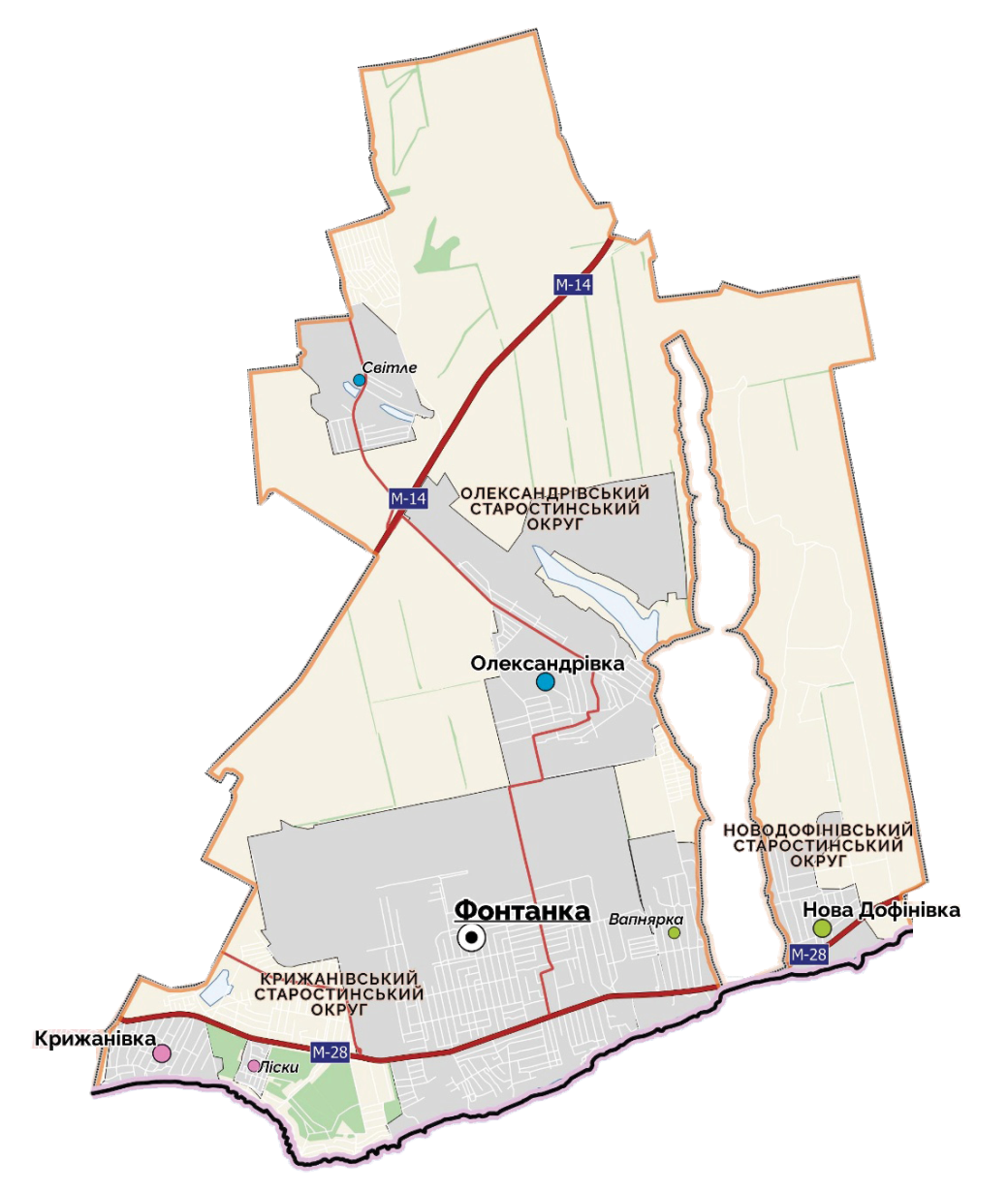    Житлово-комунальне господарство На протязі 2021 року  позначилася стійка тенденція до покращання ситуації у сфері надання житлово-комунальних послуг та санітарного стану сіл Фонтанської сільської територіальної громади.  Комунальне підприємство «Надія»   забезпечує виконання господарських функцій органу місцевого самоврядування щодо забезпечення життєдіяльності територіальної громади в сфері житлово- комунального господарства за наступними напрямками діяльності:- підтримка санітарного стану (прибирання, озеленення тощо)  та  здійснення інших заходів з благоустрою території загального користування; -проведення поточного ремонту та технічне обслуговування мереж централізованого водопостачання та водовідведення; - проведення поточного ремонту та технічне обслуговування мереж вуличного освітлення;- проведення поточного ремонту та технічне обслуговування мереж відеоспостереження; - забезпечення якісної технічної експлуатації будівель і споруд, які знаходяться в комунальній власності громади, їх інженерних мереж та технологічного обладнання; - взаємодія з головними постачальниками послуг, здійснення збору та передачі інформації по електротехнічним, сантехнічним системам про величину енергоспоживання, водоспоживання, газоспоживання;- господарський супровід проведення масових заходів в громаді (зборів, концертів, святкувань тощо);- створення та обслуговування зон відпочинку, дитячих майданчиків; об’єктів спортивної інфраструктури (стадіону та спортивних майданчиків);- вивезення крупних негабаритних та будівельних відходів на території громади; - закріплення земельних ділянок для розвитку рекреаційної сфери та соціального будівництва в громаді; - утримання та обслуговування кладовищ;- утримання та обслуговування транспортних засобів, які знаходяться на балансі КП;- надання послуг населенню з централізованого водопостачання;-надання послуг населенню із збирання та вивезення твердих побутових відходів на території громади. Вивезення побутових відходів Для вивезення ТПВ на території громади в 2021 році придбаний новий удосконалений сміттєвоз. Завдяки системі завантаження-пресування він здатен завантажувати втричі більше сміття. Придбання нового сміттєвозу вирішує питання благоустрою населених пунктів громади –  це і вивіз сміття, і ліквідація стихійних сміттєзвалищ. Кількість укладених договорів на вивезення ТПВ  складає  5374 .За 2021 рік  захоронено твердих побутових відходів -   50,8 тис.куб.м.Сума отриманих коштів від споживачів за послугу  з вивезення ТПВ складає  2894,0 тис.грн.	Водопостачання та водовідведення 	Комунальне підприємство «Надія» згідно рішень сесії Фонтанської сільської ради прийняло в оперативне управління для обслуговування та утримання мережі водопостачання, водовідведення з устаткуванням та будівлі КНС, розташованих на території   Фонтанської сільської ради.1.Протяжність вуличних водопровідних мереж - 97 км2. Кількість оглядових колодязів - 74 шт3.Протяжність мережі водовдведення – 5 км4.Кількість каналізаційних станцій – 2шт5. Кількість поривів на водомережі  23 6. Кількість укладених договорів станом на 01.01.2022 року – 4890 шт.8. Придбано машину для чистки каналізаційних труб – 49,999 тис.грн9. Проведено поточний ремонт двигунів та насосів каналізаційних станцій на суму 46,188 тис.грн.10. Комунальним підприємством підготовлено роботу по наданню послуг з водопостачання та водовідведення 8200 абонентів територіальної громади, а саме: проведено навчання працівників, розроблений план заходів для швидкого та якісного обслуговування абонентів-споживачів в умовах карантинних обмежень, закуплено програмне забезпечення, предмети, матеріали та інш.БлагоустрійПо програмі благоустрою населених пунктів територіальної громади було направлено 1839,467 тис.грн., в тому числі на:-	на закупівлю предметів, матеріалів, спецодягу, обладнанню та інвентарю – 300,04 тис.грн. а саме: інструментів - 57620,00 грн, спецодягу – 54405,00 тис.грн, запасні частини на автотранспорт, лопати, сміттєві пакети , печатки, віники, матеріали для встановлення 11 площадок для сміттєвих контейнерів та інші матеріали для нормального функціонування комунального підприємства;-	технічне обслуговування, ремонт системи зовнішнього відео-спостереження – 80,82 тис.грн., -	оплату послуг з технічного обслуговування мереж вуличного освітлення – 513,53 тис.грн.;-	оплата на поточний ремонт балюстради – 45,42 тис.грн. закуплені матеріали, роботи проведені працівника комунального підприємства;-	придбано металоконструкцій для встановлення огорожі в районі вулиці Софіївська с.крижанівка, біля ДНЗ «Карамелька» – 177,85 тис.грн. Роботи по встановленню виконувалися працівниками комунального підприємства; -	закуплено сміттєвих контейнерів, всього  на суму 180,999 тис.грн.;-	на боротьбу з амброзією – 26,223 тис.грн.; -	на вивезення крупно габаритного сміття 399,6 тис.грн. (ліквідовано стихійні сміттєзвалища с.Фонтанка: вул. Западна, вул. Тініста, вул. Центральна- 3шт, вул. Дніпровська, вул. Міра, вул. Ватутіна, вул. 30 років Перемоги, вул. Молодіжна, вул. Січнева, вул. Погранічна, вул. Пушкіна; с.Олександрівка вул. Центральна; траса Одеса-Южний с.Крижанвка та с.Ліски, на території кладовищ Фонтанської ОТГ.)-    надані послуги з охорони громадського порядку – 196,00 тис.грн.-   відремонтовано дах на КНС в с.Фонтанка, на 49,985 тис.грн  закуплені матеріали, роботи проводилися працівниками комунального підприємства. -  організовано поховання 13 осіб без певного місця проживання, громадян, від яких відмовилися рідні, знайдені невпізнані трупи на суму 49,999 тис.грн  Транспортні комунікації та інфраструктура зв’язку            Фонтанська  сільська територіальна громада має розгалужену мережу автомобільних доріг. Громада  має автотранспортний зв'язок з районним центром та обласним центром по існуючим дорогам з твердим покриттям.            У 2021році на утримання та розвиток автомобільних доріг та дорожньої  інфраструктури  за рахунок  коштів місцевого бюджету направлено кошти на:капітальний ремонт дорожнього покриття по вул. Будівельна  в с. Ліски, вул. Літейна  с. Олександрівка;на поточний ремонт дорожнього покриття громади та інше утримання;розпочато будівництво проспекту  Висоцького в селі Фонтанка.          Медична мережа громади.Значна увага приділяється оздоровленню сільського населення. Під постійним контролем перебувають питання медичного забезпечення сільського населення, наближення медичної допомоги до сільських жителів, покращення медичного обслуговування матерів і дітей з метою запобігання материнській, дитячій та перинатальній смертності, захворюваності новонароджених, захворюваності населення на туберкульоз.У 2021 році вторинна медична допомога населенню Фонтанської сільської  територіальної громади надавалась КНП«ДОБРОСЛАВСЬКА БАГАТОПРОФІЛЬНА ЛІКАРНЯ ІНТЕНСИВНОГО ЛІКУВАННЯ» Доброславської районної ради Одеського району Одеської області  та первинна медична допомога населенню Фонтанської сільської територіальної громади надавалась КНП «Центр первинної медико-санітарної допомоги» Фонтанської сільської  ради. Реалізація послуг  з охорони здоров’я здійснюється через існуючу мережу медичних  закладів, а саме  амбулаторія с.Фонтанка, -амбулаторія с.Крижанівка, амбулаторія с.Олександрівка, фельдшерсько-акушерський пункт с.Нова Дофінівка, фельдшерський пункт  с.Вапнярка,  фельдшерський пункт с.Світле.          Фінансування закладів здійснюється з бюджету Фонтанської сільської територіальної громади відповідно до Програми підтримки розвитку первинної медичної допомоги  на території Фонтанської сільської ради Одеського району Одеської області на 2021 рік та Програми підтримки КНП ДОБРОСЛАВСЬКА БАГАТОПРОФІЛЬНА ЛІКАРНЯ ІНТЕНСИВНОГО ЛІКУВАННЯ» на 2021 рік .         Соціальний захист та соціальне забезпечення.        В Фонтанській  сільській територіальній  громаді для забезпечення здійснення передбачених законодавством заходів щодо поліпшення матеріально-побутових умов інвалідів, ветеранів війни та праці, багатодітних сімей, дітей-інвалідів, сиріт, людей похилого віку прийнята  програма «Милосердя в дії» .При виконкомі створена  комісія по захисту прав дітей та рада ветеранів.         Населення Фонтанської сільської ради налічує 18500 чоловік, з них близько 1876 чоловік належать до пільгових категорій: інваліди війни, учасники бойових дій, вдови, учасники ліквідації аварії на ЧАЕС, переселенці, інваліди, діти-інваліди та діти, залишені без батьківської опіки, багатодітні сім’ї. Тому увага виконкому сільської ради приділяється соціальному захисту саме цих верств населення.        Станом на 01.01.2021  року пільгова категорія населення складає:учасники бойових дій – 273 чол., в т.ч. по  АТО – 140 чол.учасники ВВВ –  44  чол.«Дітей війни» – 801  чол.інваліди І гр. – 36 чол.інваліди  ІІ гр. – 359 чол.інваліди ІІІ гр. – 405 чол.діти з інвалідністю – 48  чол.ліквідаторів  аварії на ЧЕАС – 41 чол. постраждалі внаслідок аварії на ЧАЕС – 2 чол.В грудні 2021 року створено   Центр надання соціальних послуг Фонтанської сільської ради Одеського району Одеської області, який є комплексним закладом соціального захисту населення та здійснює соціальну роботу і надає соціальні послуги особам/сім’ям, які належать до вразливих груп населення та/або перебувають у складних життєвих обставинах.Основними завданнями Центру є проведення соціально-профілактичної роботи, спрямованої на запобігання потраплянню в складні життєві обставини осіб/сімей, які належать до вразливих груп населення. Надання особам/сім’ям ,які належать до вразливих груп населення та перебувають у складних життєвих обставинах, комплексу соціальних послуг, яких вони потребують, відповідно до переліку послуг, затвердженого центральним органом виконавчої влади, що забезпечує формування та реалізацію державної політики у сфері соціального захисту населення, з метою мінімізації або подолання таких обставин.Центр з урахуванням потреб у соціальних послугах, може надавати такі соціальні послуги: догляд вдома, денний догляд, екстрене (кризове) втручання; консультування; соціальний супровід; представництво інтересів; посередництво (медіація); соціальна профілактика; натуральна допомога; супровід під час інклюзивного навчання ; інформування ; інші соціальні послуги.Культура громадиКультурне обслуговування населення громади здійснює 8 установ культури: 3 клубних установ; 5 бібліотек , а саме 1 КЗ «Фонтанський сільський будинок культури»2 Крижанівський сільський будинок культури3 Новодофінівський сільський клуб4 Фонтанська бібліотечна філія5 Крижанівська бібліотечна філія6 Олександрівська бібліотечна філія7 Світлівська бібліотечна філія8 Вапнярська бібліотечна філіяМережа культосвітніх закладів є оптимальною і спроможна забезпечити потреби населення громади у культурному обслуговуванні. У 2021 році у населених пунктах громади проведено тематичні, науково-практичні, інформаційно-освітні, культурно-мистецькі, патріотично-виховні та інші заходи щодо відзначення пам’ятних, ювілейних та календарних дат спрямованих на поширення знань про події та персоналії багатовікової історії українського державотворення, виховання поваги до державних символів України  тощо.Фізична культура і спорт             На території Фонтанської сільської територіальної громади  працює комунальне підприємство  «Спортивний клуб «КРИЖАНІВСЬКИЙ».             Фізична культура і спорт – невід’ємна частина виховного процесу дітей, молоді та повноцінного життя дорослого населення громади. Її основне призначення – зміцнення здоров’я, підвищення фізичних можливостей людини, забезпечення здорового способу життя. Спорт - це динамічний рух уперед з використанням новітніх технологій і методів виховання, навчання та оздоровлення широких верств населення, фундамент успішного майбутнього. У громаді планується створити ефективну систему проведення спортивних заходів, перед усім комплексних та багатоступеневих змагань.              Спортивний  клуб «КРИЖАНІВСЬКИЙ»  стрімко розвивається та набирає оберти. Відкрито нові секції (волейбол, вільна боротьба, вітрильний спорт, збільшились секції боксу), придбано багато нового спортінвентарю (гантелі  жгути манішки, мати, борцовські манекени ,скакалки, м’ячі, спортивна форма і інше облапднання ), проводяться  турніри ( футбол, вільна боротьба ), і все це для дітей, які займаються та прославляють Фонтанську громаду.        Фінансова підтримка комунального підприємства  «Спортивний клуб «КРИЖАНІВСЬКИЙ» Фонтанської сільської ради Одеського району Одеської області   здійснюється за рахунок коштів місцевого бюджету відповідно до Програми підтримки КП «Спортивний клуб «Крижанівський» Фонтанської сільської ради Одеського району Одеської області на 2021 рік . Відповідна Програма  спрямована на підвищення ефективності реалізації місцевої політики у сфері фізичної культури і спорту, підвищення результативності участі спортивного клубу «КРИЖАНІВСЬКИЙ» у змаганнях різних рівнів.Освітня мережа громади.         Державну політику в галузі освіти громади забезпечують 5 закладів загальної середньої освіти, 6 закладів дошкільної освіти та 1 заклад позашкільної освіти « Мистецька школа». Заклади освіти у громадіМистецька школа.              Комунальний заклад «Мистецька школа» Фонтанської сільської ради Одеського району Одеської області створений згідно рішення п’ятдесят восьмої сесії Фонтанської сільської ради УІІ скликання від 10 червня 2020 року №1459-УІІ  «Про створення комунального закладу «Мистецька школа» Фонтанської сільської ради Одеського району Одеської області»             Станом на 01 вересня 2021-2022 навчального року контингент учнів в КЗ «Мистецька школа» Фонтанської сільської ради склдає 146 учнів.              За 2020-2021 навчальний рік викладачі, учні КЗ «Мистецька школа» Фонтанської сільської ради       взяли участь в 32 мистецьких заходахЦентр надання адміністративних послуг.           На сьогодні одним з  першочергових завдань нашої  громади є надання  зручних та якісних адміністративних послуг. Саме з цією метою в Фонтанській сільській територіальній громаді  діє Центр надання адміністративних послуг – (ЦНАП) та його віддалені робочі місця адміністраторів в населених пунктах громади, що забезпечує комплексне їх надання. Механізм роботи такого центру полягає у тому, що прийшовши в один офіс без кабінетів людина вирішує все за один візит  і  отримує  послуги не звертаючись у інші інстанції, що суттєво економить часові та грошові витрати мешканців громади і підвищує імідж громади та держави в цілому.Враховуючи географію громади , протяжність території громади – відстань для споживачів і з метою не погіршення доступності отримання послуг в колишніх садибах сільських рад, що увійшли до складу  ОТГ утворені віддалені робочі місця для роботи адміністраторів ЦНАП.       Зазначені робочі місця розміщено в приміщеннях колишніх сільських рад, до яких люди звикли ходити за послугами, що в свою чергу дозволяє підтримувати обізнаність мешканців в можливостях ЦНАП та покращувати таким чином рівень сервісу. Перелік послуг, що надаються, та режим роботи відділених робочих місць аналогічно переліку послуг та режиму роботи Центру надання адмінпослуг. Доступність адміністративної послуги передбачає фактичну можливість особи звернутися за отриманням адміністративної послуги за місцем проживання . За 2021 рік ЦНАП Фонтанської сільскої ради надано послуг в кількості 51894 , що мобілізувало в дохід місцевого бюджету  додаткові кошти в сумі 1449,7  тис.грн.3. Доходи  Відповідно до рішенням сесії Фонтанської сільської територіальної громади Одеського району Одеської області 25.12.2020 року рішенням сесії № 43-VIII від 25.12.2020 року «Про бюджет Фонтанської сільської територіальної громади  на 2021 рік»  (зі змінами та доповненнями), затверджено загальний обсяг доходів бюджету на 2021 рік  в сумі 230095,9 тис. грн., фактично до бюджету надійшло коштів в сумі 274324,9 тис. грн., що складає 119,2  %, понад план надійшло 44229,0 тис.грн.Аналіз виконання  бюджету Фонтанської сільської  територіальної громади за 2021 ріктис. грн.Виконати бюджет означає забезпечити надходження запланованих доходів до всіх ланок бюджетної системи та профінансувати заходи, затверджені в бюджеті. Основою успішного виконання бюджетів усіх рівнів є своєчасне і повне надходження доходів, яке забезпечується раціонально організованою системою їх стягнення.              Дохідна частина загального фонду бюджету Фонтанської сільської  територіальної громади за 2021 рік виконана:без урахування трансфертів на 121,5% , при плані звітного періоду затвердженому в сумі  166695,9 тис. грн., виконання склало 202496,4 тис. грн.  Понад план звітного періоду надійшло податків і зборів до бюджету в сумі   +35800,5  тис.грн. з урахуванням трансфертів на 115,9% при плані звітного періоду затвердженому в сумі  223388,7 тис. грн., виконання склало 259054,4 тис. грн.  Понад план звітного періоду надійшло податків і зборів до бюджету в сумі   +35665,7  тис.грн.                                Аналіз виконання та структура джерел доходів загального фонду бюджетуФонтанської сільської  територіальної громади за 2021 ріктис. грн.Податок  на  доходи фізичних осіб             Податок та збір на  доходи фізичних осіб за 2021 рік зарахований до бюджету громади  в сумі  70023,5тис.грн. при плані 62401,1 тис. грн., що складає 112,2 % або понад планові показники на відповідний період надійшло 7622,4 тис. грн..Податок та збір на  доходи фізичних осіб є основним  джерелом  доходів загального фонду місцевого бюджету, питома вага якого у фактичних надходженнях загального фонду  без урахування трансфертів складає 34,6 % та з урахування трансфертів складає 27,0 %.           На тенденцію змін даного показика мали вплив наступні фактори:підвищення державою мінімальних соціальних гарантій - зростання рівня мінімальної заробітної плати  з 1 січня 2021 року (з 01.01.2020 - 4723 грн., з 01.09.2020 – 5000 грн. З 01.01.2021 року 6000 грн..01.12.2021 року 6500 грн.), порівняно з розміром мінімальної зарплати 2020 року (5000 грн.) на 12,0% , зростання рівня прожиткового мінімуму доходів громадян;змінено ставки єдиної тарифної сітки, відповідно до якої нараховується заробітна плата  працівникам бюджетної сфери.прийняття в 2018 році Пенсійної реформи, відповідно до якої збільшено необхідний стаж роботи для оформлення пенсійних виплат, позитивно впливає на тенденцію офіційного оформлення найманої праці.Інформація щодо джерел надходжень  податку на доходи фізичних осіб за 2021 ріктис. грн.Податок на прибуток підприємств та фінансових установ  комунальної власностіПодаток на прибуток підприємств та фінансових установ комунальної власності зараховується до загального фонду  бюджету громади. При плані звітного періоду затвердженому в сумі 86,8 тис. грн.  виконання склало  в сумі 90,3 тис. грн., або 104,0 %.Інформація щодо платників  податку на прибуток підприємств  та фінансових установ комунальної власності за  2021 рік   (тис. грн)Акцизний податок         Реалізація реформи місцевого самоврядування сприяла появі нових стимулів для розвитку громад за рахунок податків. Зокрема, акциз із виробленого в Україні та ввезеного на її митну територію пального є загальнодержавним податком, частка якого в 2021 році зараховується до місцевих бюджетів за місцем його реалізації. Відповідно до Постанови КМУ від 17.03.2021 року № 232 «Деякі питання зарахування частини акцизного податку з виробленого в Україні та ввезеного на митну територію України пального до загального фонду відповідних бюджетів місцевого самоврядування» затверджено  «Порядок зарахування частини акцизного податку з виробленого в Україні та ввезеного на митну територію України пального до загального фонду відповідних бюджетів місцевого самоврядування»   встановлена частка для зарахування до загального фонду  Фонтанської сільської територіальної громади  частини акцизного податку з виробленого в Україні та ввезеного на митну територію України пального у першому півріччі 2021 року в розмірі 0,003058399.        Відповідно до Постанови КМУ №1016 від 29.09.2021 «Про внесення змін до Порядку зарахування частини акцизного податку з виробленого в Україні та ввезеного на митну територію України пального до загального фонду відповідних бюджетів місцевого самоврядування»  затверджено частки для зарахування до бюджетів місцевого самоврядування частини акцизного податку з виробленого в Україні та ввезеного на митну територію України пального у другому півріччі 2021 року. Відповідно до Фонтанської сільської територіальної громади  встановлена частка  у другому  півріччі 2021 року в розмірі 0,003115906.          За 2021 рік  виконання склало  в сумі 46047,7 тис. грн., при плані звітного періоду затвердженому в сумі  36304,8 тис. грн., або виконання склало 126,8 % понад планові показники за відповідний період надійшло в сумі 9742,9 тис. грн.. Акцизний податок  джерелом  доходів загального фонду сільського бюджету, питома вага якого у фактичних надходженнях загального фонду  без урахування трансфертів складає 22,7 % та з урахування трансфертів складає 17,8%.Інформація щодо  джерел надходжень , які формують внутрішні податки  на товари та послуги за 2021 рік  тис. грнДинаміка надходження акцизного податку з реалізації суб’єктами господарювання роздрібної торгівлі підакцизних товарів за 2021 рік                                                                                                                                                         ( тис.грн)Місцеві податки і збори В структурі надходжень загального фонду бюджету громади (без трансфертів) - місцеві податки і збори складають 31,2%,(з урахуванням міжбюджетних відносин) зокрема:                - податок на майно (в т.ч. податок на нерухоме майно відмінне від земельної ділянки, плата за землю, транспортний податок) – 20,4 %,                - єдиний податок – 10,8 %,                - інші місцеві збори (туристичний збір, збір за паркування) – 0,1 %;                                                     Податок на нерухоме майноЗа 2021 рік  виконання склало  в сумі 14945,7 тис. грн., при плані звітного періоду затвердженому в сумі  11372,8 тис. грн., або виконання склало 131,4 % понад планові показники на відповідний період надійшло 3572,9 тис. грн.. Податок на нерухоме майно є джерелом  доходів загального фонду місцевого  бюджету, питома вага  у фактичних надходженнях загального фонду  без урахування трансфертів складає 7,4 % та з урахування трансфертів складає 5,8%.Інформація щодо  надходження  податку  на нерухоме майно за  2021 рік                                                                                                                                             (тис грн.)Динаміка надходження податку  на нерухоме майно за 2021 ріктис. грн.Плата за землю        Плата за землю є  джерелом  доходів загального фонду сільського бюджету, питома вага якого у фактичних надходженнях загального фонду  без урахування трансфертів складає 19,7 %.         Плата за землю складається  з земельного податку та орендної плати  за земельні ділянки. Згідно з Податковим  кодексом України платниками податку є  власники земельних ділянок, земельних часток (паїв) , землекористувачі , платниками орендної плати – орендарі земельних ділянок.  Згідно з Бюджетним кодексом з 2011 року надходження  плати за землю в повному обсязі зараховуються до місцевого бюджету за місцем розташування земельної ділянки.          За 2021 рік  до  бюджету надійшло коштів в сумі 37918,3 тис. грн., при плані 32406,0 тис. грн., або виконання склало 117,0 % понад планові показники на відповідний період надійшло 5512,3 тис. грн.. Плата за землю  є одним із основних  джерел доходів загального фонду сільського бюджету, питома вага якого у фактичних надходженнях загального фонду  без урахування трансфертів складає 18,7 % та з урахування трансфертів складає 14,6%.Інформація щодо  джерел надходжень , які формують плату за землю  за 2021 ріктис. грн.Динаміка надходження плати за землю  за 2021 ріктис. грн.Транспортний податок        Згідно з пп. 267.1.1 п. 267.1 ст. 267 Податкового кодексу платниками транспортного податку є фізичні та юридичні особи, в тому числі нерезиденти, які мають зареєстровані в Україні згідно з чинним законодавством власні легкові автомобілі, що відповідно до пп. 267.2.1 вищезазначеної статті є об’єктами оподаткування.         За 2021 рік  виконання склало в сумі 108,4 тис. грн., при плані звітного періоду в сумі 85,0 тис. грн., або виконання склало 127,5 %  понад планові показники надійшло в сумі 23,4 тис. грн..Інформація щодо  джерел надходжень , які формують транспортний податок за 2021 рік          тис. грн.Туристичний збірЗа 2021 рік  виконання склало в сумі 24,4 тис. грн., при плані звітного періоду в сумі 52,2 тис. грн., або виконання склало 146,7 %  понад планові показники надійшло в сумі 24,4 тис. грн..Інформація щодо  джерел надходжень, які формують туристичний збір   за 9 місяців   2021 року ( тис.грн.)                                                                       Єдиний податок                     За 2021 рік  виконання склало в сумі 27895,5 тис. грн., при плані звітного періоду в сумі 20023,4 тис. грн., або виконання склало 121,2 %  понад планові показники надійшло в сумі 7872,1 тис. грн..           Єдиний податок   є  джерелом  доходів загального фонду сільського бюджету, питома вага якого у фактичних надходженнях загального фонду  без урахування трансфертів складає 13,8 % та з урахування трансфертів складає 10,8%.У зв'язку із запровадженням карантинних обмежувальних заходів, відповідно до  Закону України від 4 грудня 2020 р. № 1072-ІХ «Про внесення змін до Податкового кодексу України та інших законів України щодо соціальної підтримки платників податків на період здійснення обмежувальних протиепідемічних заходів, запроваджених з метою запобігання поширенню на території України гострої респіраторної хвороби COVID-19, спричиненої коронавірусом SARS-CoV-2», який вступив в силу 10 грудня 2020 року, звільнено від сплати єдиного податку платників І групи на період грудень 2020 року-травень 2021 року, відзначається недоотримання   надходжень до бюджету громади так як  частина  суб'єктів  господарювання громади взагалі не працювали та/або працювали частково , що відповідно негативно вплинуло на динаміку надходження даного податку. Також, відповідно до чинного законодавства ФОП "єдинники" І групи були звільнені від сплати єдиного податку на період  грудень 2020р. - травень 2021р.Інформація щодо  джерел надходжень, які формують єдиний податок                   за 2021 рік            ( тис.грн.)Динаміка надходження єдиного  податку  за 2021 ріктис.грнПлата за надання адміністративних послуг         Надходження плати за надання адміністративних послуг до бюджету громади за 2021 рік  склали 1428,8 тис. грн., плановий показник виконано на 118,1% (+218,8 тис. грн.). Даний факт пояснюється збільшенням  кількості  наданих через ЦНАП адміністративних послуг.Інформація щодо  джерел надходжень, які формують плату за надання адміністративних послуг  за  2021 рік ( тис.грн.)Динаміка надходження плати за надання адміністративних послуг  за 2021 ріктис.грнНадходження від орендної плати за користування цілісним майновим комплексом та іншим державним майномНадходження орендної плати за користування цілісним майновим комплексом та іншим державним майном до бюджету громади за 2021 рік  склали 7,5 тис. грн., план звітного періоду  виконано на 40% .Державне мито                      За 2021 рік  невиконання склало в сумі 4,017 тис. грн., при плані звітного періоду в сумі 17,52 тис. грн., або виконання склало 77,1 %  Інформація щодо  джерел надходжень, які формують державне мито    за 2021 рік   ( тис.грн.)Інші надходження              За 2021 рік  виконання склало  в сумі 3597,0 тис. грн., при плані звітного періоду в сумі 2500,0 тис. грн., або виконання склало 143,9 % понад планові показники на відповідний період надійшло в сумі 1097,0 тис. грн. Джерелами надходжень відповідного податку є розташування рекламоносіїв, оренда твердого покриття , перерахування бюджетними установами коштів минулих періодів в тому числі:- розташування рекламоносіївт та   оренда твердогопокриття                               2622,2 тис.грн.                                                          - повернення   коштів  бюджетними установами  за минулі бюджетні періоди    974,8 тис.грн.                                                                                                                       Доходи спеціального фонду.          До спеціального фонду бюджету громади за 2021 рік надійшло 15270,5 тис.грн., в тому числі: власні надходження бюджетних установ –  780,7 тис.грн., кошти від продажу землі – 9203,7 тис.грн., субвенції з інших бюджетів – 3370,9 тис.грн., надходження коштів від відшкодування втрат сільськогосподарського і лісогосподарського виробництва  1499,9 тис.грн. надходження коштів від пайової участі у розвитку інфраструктури 382,4 тис.грн., екологічний податок 32,9 тис.грн.  Аналіз виконання  спеціального  фонду бюджетуФонтанської сільської  територіальної громади за 2021 ріктис. грн.4.Видатки та забогованість  Видаткова частина сільського бюджету на 2021 рік затверджена за функціональною, програмною класифікацією  та бюджетні призначення  за головними розпорядниками коштів з внесеними змінами  у сумі  298938,5 тис. грн.  в тому числі :обсяг видатків загального фонду бюджету -   221055,0 тис. грн.обсяг видатків спеціального фонду бюджету  - 77883,5 тис. грн.             За 2021 рік бюджет сільської територіальної громади  виконано по видаткам на загальну суму   238203,6 тис. грн.(79,7%) до планових показників до уточненого плану на звітний період .                 Відповідно до Закону України   « Про добровільне об’єднання територіальних громад» було створено Фонтанську  сільську  територіальну громаду з центром в селі Фонтанка  у складі сіл Крижанівка  , с. Ліски ( Крижанівська сільська рада) , с. Фонтанка  , ( Фонтанська сільська рада), с. Нова Дофінівка ( Новодофінвська сільська рада ), с. Олександрівка , с. Світле  ( Олександрівська  сільська рада ) у зв’язку з чим   отримано повноваження з :планування розвитку громади та формування бюджету економічний розвиток, залучення інвестицій, розвиток підприємництва управління земельними ресурсами розвиток місцевої інфраструктури: утримання та будівництво доріг; водо-, тепло-, газопостачання і надання житлово-комунальних послуг (теплопостачання і водовідведення, управління відходами, утримання об’єктів комунальної власності) утримання вулиць і доріг громади, громадська безпека , пожежна охорона управління школами та дитсадками первинна медична допомогаутримання та організація роботи будинків культури, клубів, бібліотек, стадіонів,                   Видатки бюджету фінансувалися за рахунок  доходів місцевого бюджету, дотації з місцевого бюджету, субвенцій з державного та обласного бюджетів та за рахунок перехідних залишків бюджетних коштів місцевого бюджету станом на 01.01.2021  року.	Структура видатків бюджету Фонтаської сільської  територіальної громади                                  за 2021 рік    за галузевою  структурою                                                                                ( тис. грн.)Протягом поточного року забезпечена своєчасна виплата заробітної плати з нарахуваннями працівникам бюджетних установ по всім галузях, відпускних педагогічним працівникам в повному обсязі згідно затверджених лімітів, забезпечено 100% фінансування захищених статей по всіх бюджетних установах: по енергоносіям, продуктам харчування, медикаментам.Для забезпечення цільового використання коштів субвенцій з державного бюджету, обласного бюджету, бюджетів ОТГ, пріоритетне спрямування бюджетних коштів головними розпорядниками коштів бюджету та якісного, ефективного виконання бюджету сільської  територіальної громади, протягом року вносилися зміни до планових показників загального і спеціального фондів бюджету сільської територіальної громади. Недовиконання плану по загальному фонду на кінець поточного року по захищеним статтям пояснюється: по оплаті праці з нарахуваннями через наявність вакантних ставок, лікарняних листів більше 5-ти днів,  по продуктам харчування по загальноосвітнім школам відповідно до фактичних діто-днів харчування учнів, пов’язано з запровадженням навесні тривалого карантину, у зв’язку з пандемією на коронавірусну інфекцію; по енергоносіям, в зв’язку з проведеними заходами по економії; по незахищеним статтям пояснюється: по придбанню предметів, матеріалів, по оплаті послуг (крім комунальних) за рахунок економії по підсумкам проведення відкритих публічних закупівель через систему «ПРОЗОРО» та економного використання коштів, по відрядженням за рахунок економного використання коштів.Протягом звітного року отримано коштів від власних надходжень бюджетних установ в сумі 780,725 тис. грн., в тому числі: надходження від плати за послуги, що надаються бюджетними установами згідно із законодавством в сумі 653,680 тис. грн.,  надходження бюджетних установ від додаткової (господарської ) діяльності 64,064 тис.грн., плата за  оренду майна бюджетних установ, що здійснюється відповідного до Закону України «Про оренду державного та комунального майна 16,730 тис.грн. надходження, що отримають бюджетні установи від підприємств, організацій, фізичних осіб та від інших бюджетних установ для виконання цільових заходів, у тому числі заходів з відчуження для суспільних потреб земельних ділянок та розміщених на них інших об`єктів нерухомого майна, що перебувають у приватній власності фізичних або юридичних осіб 46,250 тис.грн.Державне управління        План асигнувань за 2021 рік на утримання органів місцевого самоврядування по загальному фонду виконано в сумі  54906,506 тис.грн., що є 97,9 % виконання уточненого плану асигнувань на 2021 рік.По спеціальному фонду за 2021 рік всього надійшло коштів на загальну суму 388,4 тис.грн., виконання склало 52,0%  в тому числі:1) за рахунок інших надходжень виконання склало 388,4 тис.грн. (52,0% плану асигнувань) придбання комп’ютерної техніки по Фонтанській сільській раді , управлінню фінансів , управлінню капітального будівницвта .Невиконання планових призначень по загальному фонду виникло через наявність вакантних ставок, лікарняних листів більше 5-ти днів, економне споживання енергоносіїв, проведення закупівель через систему «ПРОЗОРО».Дебіторська заборгованість по загальному фонду станом на 01.01.2022 року по КЕКВ 2274  складає 99323,97 грн.попередня оплата природного газу  ТОВ «Газопостачальна компанія «Нафтогаз Трейдинг»  відповідно до договору від 25.11.2021 року № 14-1259/21-БО-Т , рахунку від 29.12.2021 року №14-1259/21-БО-Т/12/21 . Кредиторська заборгованість по загальному фонду станом на 01.01.2022 відсутня.Кредиторська та дебіторська заборгованість по спеціальному фонду станом на 01.01.2022 відсутня.ОсвітаПо галузі «Освіта» за 2021 рік план асигнувань по загальному та спеціальному фонду виконано в сумі 110605,3 тис. грн., або 91,7% до уточненого плану на рік 120598,9 тис. грн.Невиконання планових призначень по загальному  фонду виникло через наявність вакантних ставок, лікарняних листів більше 5-ти днів, економне споживання енергоносіїв, проведення закупівель через систему «ПРОЗОРО»та у зв»язку з карантинними обмеженнями на проведення заходів.Невиконання планових призначень по спеціальному   фонду виникло за рахунок економії по підсумкам проведення публічних закупівель через систему «ПРОЗОРО»..Бюджетні призначення спрямовані на слідуючі програми.По КТПКВКМБ 0611010 Надання дошкільної освіти план з урахуванням змін за 2021 рік по загальному фонду по виконано в сумі 28 443,248 тис. грн., або на 93,06 % до уточненого плану на звітний період   (30 563,56 тис. грн.)План з урахуванням змін за 2021 рік по спеціальному  фонду по виконано в сумі 868,336 тис. грн., або на 77,9 % до уточненого плану на звітний період   (1114,712 тис. грн.) По КТПКВКМБ 0611021 Надання загальної середньої освіти  закладами  загальної середньої освіти план з урахуванням змін за 2021 рік по загальному фонду по виконано в сумі 14158,61 тис. грн., або на 85,10 % до уточненого плану на звітний період   (16637,55 тис. грн.).План з урахуванням змін за 2021 рік по спеціальному  фонду по виконано в сумі 25,160 тис. грн., або на 5,4 % до уточненого плану на звітний період   (466,160 тис. грн.)По КТПКВКМБ 1511021 Надання загальної середньої освіти  закладами  загальної середньої освіти план з урахуванням змін за 2021 рік по загальному фонду по виконано в сумі 49,315 тис. грн., або на 100% до уточненого плану на звітний період   (49,500 тис. грн.).          По КТПКВКМБ 0611031 Надання загальної середньої освіти закладами загальної середньої освіти план з урахуванням змін за 2021 рік по загальному фонду по виконано в сумі 48535,83 тис. грн., або на 96,67 % до уточненого плану на звітний період   (50 207,91 тис. грн.)По КТПКВКМБ 0611061 Надання загальної середньої освіти закладами загальної середньої освіти план з урахуванням змін за 2021 рік по загальному фонду по виконано в сумі 2195,44 тис. грн., або на 84,03 % до уточненого плану на звітний період (2612,69 тис. грн.)По спеціальному фонду план з урахуванням змін за 2021 рік по виконано в сумі 1707,3655 тис. грн., або на 95,3 % до уточненого плану на звітний період (1792,000 тис. грн.) направлено  на придбання обладнання і предметів довгострокового  користування.По КТПКВКМБ 1511061 Надання загальної середньої освіти закладами загальної середньої освіти план з урахуванням змін за 2021 рік по спеціальному фонду по виконано в сумі 1327,800 тис. грн., або на 100 % до уточненого плану на звітний період (1328,000 тис. грн.). Кошти направлено на розробку  проектно-кошторисної документації з "Реконструкції  Фонтанського навчально-виховного комплексу "Загальноосвітня школа І-ІІІ ступенів-гімназія" за адресою: Одеська область, Одеський (Лиманський) район, с. Фонтанка, вул. Центральна, 55."1327,8 тис.грн.По загальному  фонду план з урахуванням змін за 2021 рік по виконано в сумі 4671,591 тис. грн., або на 95,3 % до уточненого плану на звітний період (5193,300 тис. грн.)По КТПКВКМБ 0611080  Надання спеціальної освіти мистецькими школами план з урахуванням змін за 2021 рік по загальному фонду по виконано в сумі 1829,96 тис. грн., або на 90,0 % до уточненого плану на звітний період (1830,00 тис. грн.)По КТПКВКМБ 0611141 Забезпечення діяльності інших закладів у сфері освіти план з урахуванням змін за 2021 рік по загальному фонду по виконано в сумі 5 787,01 тис. грн., або на 98,53 % до уточненого плану на звітний період (5873,46 тис. грн.).По спеціальному фонду план з урахуванням змін за 2021 рік по виконано в сумі 128,778 тис. грн., або на 75,8 % до уточненого плану на звітний період (170,000 тис. грн.) направлено  на придбання обладнання і предметів довгострокового  користуванняПо КТПКВКМБ 0611181 Співфінансування заходів, що реалізуються за рахунок субвенції з державного бюджету місцевим бюджетам  на забезпечення якісної , сучасної та доступної загальної середньої освіти»Нова українська школа» бюджетам  план з урахуванням змін за 2021 рік по спеціальному  фонду виконано в сумі 62,496 тис. грн., або на 100 % до уточненого плану на звітний період (62,496 тис. грн.) направлено  на придбання обладнання і предметів довгострокового  користування . По КТПКВКМБ 0611182 Виконання заходів,  спрямованих на забезпечення якісної , сучасної та доступної загальної середньої освіти « Нова українська школа»  за рахунок субвенції  з державного бюджету місцевим бюджетам  план з урахуванням змін за 2021 рік по загальному фонду виконано в сумі 97,782 тис. грн., або на 94,67 % до уточненого плану на звітний період (103,29 тис. грн.). По спеціальному фонду план з урахуванням змін за 2021 рік по виконано в сумі 562,426 тис. грн., або на 100 % до уточненого плану на звітний період (562,426 тис. грн.) направлено  на придбання обладнання і предметів довгострокового  користування .По КТПКВКМБ 0611200 Надання освіти за рахунок субвенції з державного бюджету місцевим бюджетам на надання державної підтримки особам з особливими освітніми потребами план з урахуванням змін за 2021 рік по загальному фонду по виконано в сумі 154,184 тис. грн., або на 71,06 % до уточненого плану на звітний період (216,97 тис. грн.)По спеціальному фонду по установам освіти власних надходжень надійшло в сумі 717,744  тис. грн з них: - плата за послуги, що надаються бюджетними установами за функціональними повноваженнями в сумі 653,68 тис. грн. ( батьківська плата за утримання дітей в дитячих садках);- надходження від реалізації майна в сумі 64,064 тис. грн. (кошти отримані від реалізації макулатури по загальноосвітнім школам та плата від ТОВ «Фабрика смаку» за нарахування амортизації за користування приміщення харчоблоку та інших орендарів).На протязі звітного періоду на виплату заробітної плати з нарахуваннями використано 88 701,83  тис. грн, питома вага в загальній сумі видатків галузі освіта складає 82,88 %.На придбання предметів, матеріалів та інвентарю для господарських потреб установ освіти використано – 2549,67 тис. грн, питома вага в загальній сумі видатків галузі освіта складає 2,38 %.            На продукти харчування використано 5 113,88 тис. грн, питома вага в загальній сумі видатків галузі освіта складає 4,78  %. При цьому, по програмі відпочинку та оздоровлення дітей  Фонтанської сільської ради на 2021-2024 роки використано коштів на харчування дітей в кількості 1985 учнів ЗЗСО в пришкільних таборах на суму 1523,238 тис. грн. Вартість харчування 1 дитині в день – 63,50 грн. Кількість діто-днів -14.На оплату послуг сторонніх організацій використано 911,9 тис. грн, питома вага в загальній сумі видатків галузі освіта складає 0,85  %.На оплату комунальних послуг і енергоносіїв використано 3 474,089 тис. грн, питома вага в загальній сумі видатків галузі освіта складає 3,25  %.Дебіторська заборгованість по загальному фонду утворилася внаслідок проведення оплати у розмірі 100 відсотків планової вартості природнього газу за грудень 2021 року на загальну суму 1 142 060,14 грн. на підставі абзацу п’ятого пункту другого постанови Кабінету Міністрів України від 04.12.2019 № 1070 «Деякі питання здійснення розпорядниками (одержувачами) бюджетних коштів попередньої оплати товарів, робіт і послуг, що закуповується за бюджетні кошти» (зі змінами) та пункту 15 постанови Кабінету Міністрів України від 22.07.2020 року № 641 «Про встановлення карантину та запровадження посилених протиепідемічних заходів на території із значним поширенням гострої респіраторної хвороби COVID-19, спричиненої коронавірусом SARS-CoV-2 (зі змінами, внесеними постановою Кабінету Міністрів України від 23.12.2021 № 1358), наказу начальника Управління від 24.12.2021 року № 192/Од з метою забезпечення проведення розрахунків за природний газ, Управлінням освіти відповідно до договору на постачання природнього газу від 29.11.2021 року № 14-1325/21-БО-Т укладеного з ТОВ «Газопостачальна компанія «Нафтогаз Трейдинг».Відповідно до  рахунку фактури від 28.12.2021 року № 14-1325/21-БО-Т/12/21 сплачено ТОВ «Газопостачальна компанія «Нафтогаз Трейдинг» по КПКВК 1021 КЕКВ 2274 в сумі 634365,51 грн, по КПКВК 1021 КЕКВ 2274 – 507 694,63 грн.Дебіторська заборгованість по спеціальному фонду  станом на  01.01.2022 року по установам освіти склала 38,713 тис. грн., а саме дебіторська заборгованість за доходами по батьківській платі за харчування у ДНЗ в сумі -32,268 тис. грн, за оренду приміщення – 6,445 тис грн (ФОП Горбенко В.В.)Охорона здоров’яПо установам охорони здоров’я за 2021 рік план асигнувань по загальному фонду виконано в сумі 1911,592 тис. грн., або на 84,8 % до уточненого плану на рік 2253,700 тис. грн. Кошти направлено на підтримку Комунального некомерційного підприємства «Центр первинної медико - санітарної допомоги» Фонтанської сільської  ради Одеського району Одеської області» відповідно до Програми підтримки розвитку первинної медичної допомоги на території Фонтанської сільської ради на 2021 рік , в тому числі використано на оплату праці  500,0 тис. грн.;на медикаменти та витратні матеріали- 399,2 тис. грн.;оплату комунальних послуг- 389,9 тис. грн. ( в тому числі за рахунок бюджету Фонтанської сільської територіальної громади 372,7 тис.грн та за рахунок Курісовської сільської територіальної громади 17,2 тис.грн.);придбання товарів, оплата послуг 161,8 тис. грн.;інші виплати населенню ( відшкодування вартості ліків) 460,6 тис.грн. ( в тому числі за рахунок бюджету Фонтанської сільської територіальної громади 435,7 тис.грн та за рахунок Курісовської сільської територіальної громади 24,9 тис.грн.)тис.грн.Недовиконання плану по загальному фонду на кінець поточного року пояснюється в зв’язку з проведеними заходами по економії , за рахунок економного використання коштів  та за рахунок економії по підсумкам проведення публічних закупівель через систему «ПРОЗОРО».   Дебіторська заборгованість по загальному фонду станом на 01.01.2022 року по КЕКВ 2610  складає 61249,78 грн.попередня оплата природного газу  ТОВ «Газопостачальна компанія «Нафтогаз Трейдинг»  відповідно до договору від 25.11.2021 року № 14-1234/21-БО-Т , рахунку від 28.12.2021 року №14-1234/21-БО-Т/12/21 . Кредиторська заборгованість по загальному фонду станом на 01.01.2022 відсутня.Кредиторська та дебіторська заборгованість по спеціальному фонду станом на 01.01.2022 відсутня.                                            Соціальний захист та соціальне забезпеченняПо галузі « Соціальний захист та соціальне забезпечення» видатки по загальному фонду виконано в сумі 6576,542 тис. грн, або на 80,6 % до уточненого плану на рік (8154,858 тис. грн). Бюджетні призначення спрямовані на слідуючі програми.По КТПКВКМБ 0113242 Інші заходи у сфері соціального захисту і соціального забезпечення  “ заплановані видатки на рік в сумі 5600,000 тис. грн, які виконано на суму 4112,520 тис. грн, що склало 73,4 % від річного плану .Відповідно до Програми «Милосердя в дії» Фонтанської сільської ради Одеського району Одеської області на 2021 рік  здійснено  2323 виплат на Матеріальна грошова допомога багатодітним сім’ям ( 1 сім’я )     3,0 тис. грн.Матеріальна грошова допомога дітям війни  ( 769 чол.)                  769,0,0 тис. грн.Матеріальна грошова допомога особам , які знаходяться  в складних життєвих обставинах  (43 чол.)                                                                               209,1 тис. грн.Матеріальна грошова допомога на лікування ( 522 чол.)                  1094,9 тис. грн.Матеріальна грошова допомога онкологічно хворим  ( 63 чол.)       635,8 тис. грн.Матеріальна грошова допомога сім’ям при народжені дитини ( 101 сімей) 204,0тис. грн.Матеріальна грошова допомога на оздоровлення ( 1 чол.)                1,0 тис. грн.Матеріальна грошова допомога на поховання (3 чол.)                       6,0тис. грн.Матеріальна грошова допомога учасникам бойових дій в Афганістані та інших країнах ( 85 чол.)                                                                                     129,0тис. грн.Матеріальна грошова допомога дітям  до Дня захисту дітям ( різних пільгових категорій)  (  182 чол.)                                                                            165,3 тис.грн.Матеріальна грошова допомога до Дня пам’яті та скорботи аварії на ЧАЕС  (42 чол.)                                                                                                         84,0 тис.грн.Матеріальна грошова допомога інвалідам ВВВ (3 чол.)                    6,0 тис.грнМатеріальна грошова допомога учасникам ВВВ (28 чол.)                56,0 тис.грнМатеріальна грошова допомога ювілярам  (185 чол.)                          227,0 тис.грнМатеріальна допомога вдовам ВВВ (7чол.)                                         14,0 тис.грн.Матеріальна допомога до Дня знань (пільговій категорії) (202 чол)  188,5 тис.грн.Матеріальна винагорода за спортивні досягнення (6 чол)                    24,0 тис.грн.До дня Захисту Вітчизни  (110 чол.)                                                        220,0 тис.грн.До дня людей з інвалідність (38 чол.)                                                      76,0 тис.грн.По КТПКВКМБ 0613242 Інші заходи у сфері соціального захисту і соціального забезпечення заплановані видатки на рік в сумі 3,620 тис. грн, які виконано на суму 3,620 тис. грн, що склало 100 % від річного плану .Відповідно до Програми підтримки  управління освіти  Фонтанської сільської ради Одеського району Одеської області на 2021 рік  здійснено виплату одноразової допомоги двум  дітям-сиротам і  дітям, позбавленим батьківського піклування після досягнення 18-річного віку ..По КТПКВКМБ 0613133 Інші заходи  та заклади молодіжної політики  заплановані видатки в сумі 500,000 тис. грн, які виконано на суму 409,603 тис. грн, що склало 81,9 % від річного плану. Відповідно до Програми підтримки дітей та молоді на території Фонтанської сільської ради Одеського району Одеської області на 2021 рік  використано кошти на придбання новорічних подарунків  в сумі 335,853 тис.грн та виплачено однаразову грошову винагороду обдарованим дітям в сумі 73,750 тис.грн.По КТПКВКМБ 0613140 Оздоровлення та відпочинок дітей(крім заходів з оздоровлення дітей, що здійснюється за рахунок коштів  на  оздоровлення  громадян , які постраждали внаслідок Чорнобильської катастрофи) “ заплановані видатки в сумі 2051,238 тис. грн, які виконано на суму 2050,800 тис. грн, що склало 99,9 % від річного плану. Відповідно до Програми відпочинку та оздоровлення дітей  Фонтанської сільської ради на 2021-2024 роки використано коштів на харчування дітей в кількості 1985 учнів ЗЗСО в пришкільних таборах на суму 1523,238 тис. грн. Вартість харчування 1 дитині в день – 63,50 грн. Кількість діто-днів -14. Для оздоровлення в приміських таборах придбано 53 путівки на суму 527,562 тис.грн .Кульура і мистецтвоПо галузі «Кульутра і мистецтво» за 2021 рік план асигнувань по загальному фонду виконано в сумі 5916,322 тис. грн., або 85,5% до уточненого плану на рік 6918,076 тис. грн.По спеціальному фонду план асигнувань за 2021 рік виконано в сумі 346,179 тис. грн., або 85,6 % до річного плану по кошторисним призначенням 404,500 тис. грн.Невиконання планових призначень по загальному  фонду виникло через наявність вакантних ставок, лікарняних листів більше 5-ти днів, економне споживання енергоносіїв, проведення закупівель через систему «ПРОЗОРО»та у зв»язку з карантинними обмеженнями на проведення заходів.Невиконання планових призначень по спеціальному   фонду виникло за рахунок економії по підсумкам проведення публічних закупівель через систему «ПРОЗОРО»..Бюджетні призначення спрямовані на слідуючі програми.     По КТПКВКМБ 1014030  Забезпечення діяльності бібліотек  видатки по загальному фонду виконано в сумі 584,631  тис. грн, або на 98,8 % до уточненого плану на рік (592,000 тис. грн).       По КТПКВКМБ 1014060  Забезпечення діяльності палаців і будинків культури, клубів , центрів  дозвілля  та інших  клубних закладів видатки по загальному фонду виконано в сумі 3792,060  тис. грн, або на 90,5 % до уточненого плану на рік (4191,276 тис. грн).       По КТПКВКМБ 0114060 Забезпечення діяльності палаців і будинків культури, клубів , центрів  дозвілля  та інших  клубних закладів видатки по спеціальному фонду виконано в сумі 111,339  тис. грн, або на 97,2 % до уточненого плану на рік (114,500 тис. грн).  Кошти направлені  на встановлення системи автоматичної пожежної сигналізації, системи оповіщення та управління евакуацією людей при пожежі у приміщенні КЗ" Фонтанський сільський будинок культури"  відповідно до Програми підтримки та розвитку КЗ «Фонтанський сільський будинок культури» Фонтанської сільської ради Одеського району Одеської області   на 2021 рік.       По КТПКВКМБ 1014081  Забезпечення діяльності інших закладів в галузі культури і мистецтва видатки по загальному фонду виконано в сумі 1205,913  тис. грн, або на 69,5 % до уточненого плану на рік (1734,800 тис. грн).  Видатки по спеціальному фонду виконано в сумі 234,840  тис. грн, або на 81,0 % до уточненого плану на рік (290,000 тис. грн). Кошти направлені на придбання  мобільної-розбірної сцени для виступів  199,000 тис.грн.придбання компютерної та оргтехніки 35,840 тис.грн.       По КТПКВКМБ 1014082 «Інші заходи в галузі культури і мистецтва» видатки по загальному  фонду виконано в сумі 333,718  тис. грн, або на 83,4 % до уточненого плану на рік (400,000 тис. грн).  Кошти направлені  на реалізацію культурно-мистецьких заходів, відзначення найважливіших пам’ятних та ювілейних дат, проведення оглядів, свят відповідно  до Програми розвитку культури Фонтанської сільської громади  на 2021 рік , Протягом звітного періоду проведено наступні заходи:Дебіторська заборгованість по загальному фонду станом на 01.01.2022 року по КЕКВ 2274  складає 52972,78 грн.попередня оплата природного газу  ТОВ «Газопостачальна компанія «Нафтогаз Трейдинг»  відповідно до договору від 05.12.2021 року № 14-1350/21-БО-Т , рахунку від 24.12.2021 року №14-1350/21-БО-Т/12/21 . Кредиторська заборгованість по загальному фонду станом на 01.01.2022 відсутня.Кредиторська та дебіторська заборгованість по спеціальному фонду станом на 01.01.2022 відсутня.Фізична культра  і спорт По КТПКВКМБ 0115062 Підтримка спорту вищих досягнень та організацій , які здійснюють фізкультурно- спортивну діяльність в регіоні  направлено коштів в сумі 2818,4 тис. грн. при плані 3087,6 тис. грн. Виконання складає 91,3 %. Кошти були направлені, відповідно до Програми  підтримки  комунального підприємствм «Спортивний клуб «Крижанівський» Фонтанської сільської ради Одеського району Одеської області   на 2021 рік на підтримку та розвиток діяльності Спортивного клубу «Крижанівський».Кредиторська та дебіторська  заборгованість по загальному фонду станом на 01.01.2022 відсутня.Кредиторська та дебіторська заборгованість по спеціальному фонду станом на 01.01.2022 відсутня.Житлово – комунальне господарствоПо галузі « Житлово- комунальне господарство» видатки по загальному фонду та спеціальному фонду  виконано в сумі 34406,350 тис. грн, або на 68,9 % до уточненого плану на рік (49910,738 тис. грн). Бюджетні призначення спрямовані на слідуючі програми.По КТПКВКМБ 0116013 Забезпечення діяльності водопровідно-каналізаційного господарства видатки по загальному фонду виконано в сумі 49,520 тис. грн, або на 99,0 % до уточненого плану на рік (50,000 тис. грн). По КТПКВКМБ 0116014 Забезпечення збору та вивезення сміття і відходів видатки по загальному фонду виконано в сумі 1177,023 тис. грн, або на 65,4 % до уточненого плану на рік (1800,000 тис. грн)   відповідно до Програми «Чисте село» Фонтанської сільської ради на 2021 рік .По КТПКВКМБ 0116020 Забезпечення функціонування підприємств, установ, та організацій , що виробляють, виконують та/або надають житлово- комунальні послуги видатки по загальному фонду виконано в сумі 18474,053 тис. грн, або на 95,7 % до уточненого плану на рік (18622,891 тис. грн)   Кошти направлені, відповідно доПрограми підтримки комунального підприємства «Надія» Фонтанської сільської ради на 2021 рік Програми підтримки комунального підприємства «Фонтан Сервіс» Фонтанської сільської ради на 2021 рік Видатки по спеціальному фонду виконано  в сумі 4743,5 тис.грн. при плані 5630,0 тис.грн. або  84,3 %. Кошти направлені на   придбання сміттєвоза та машини для чистки труб .По КТПКВКМБ КТПКВКМБ 0116030 Організація благоустрою населених пунктів видатки по загальному фонду виконано в сумі 3494,436 тис. грн, або на 83,2 % до уточненого плану на рік (4199,000 тис. грн)   Видатки по спеціальному фонду  виконано в сумі 5884,133 тис. грн, або на 30,9 % до уточненого плану на рік (19025,161 тис. грн ), в тому числі розробка ПКД та отримання експертного висновку по об’єкту « Будівництво вуличного освітлення  вздовж траси « Одеса- Южний» від с. Фонтанка до с. Вапнярка Одеського району Одеської області - 49,6 тис. грн.розробка ПКД та отримання експертного висновку по об’єкту « Будівництво вуличного освітлення  вздовж траси « Одеса- Южний» від с. Фонтанка до с.  Нова Дофінівка Одеського району Одеської області -49,0 тис. грн.розробка ПКД та отримання експертного висновку по об’єкту « Будівництво вуличного освітлення  від автодороги  « Одеса- Миколаїв » вздовж вул. Центральна до буд. №1 в с. Олександрівка  Одеського району Одеської області -49,0 тис.грн.будівництво комплексу сімейного відпочинку з елементами благоустрою  прилеглої території по провулку Богдана Хмельницького  1/1 с. Фонтанка 3780,7 тис.грн. будівництво вуличного освітлення вздовж траси « Одеса- Южний» від с. Фонтанка до с. Вапнярка Одеського району Одеської області 619,8 тис.грн.технічний нагляд по об’єкту «Будівництво вуличного освітлення вздовж траси « Одеса- Южний» від с. Фонтанка до с. Вапнярка Одеського району Одеської області» 8,4 тис.грн.роботи по приєднанню  електроустановок  до електричних мереж  по об»єкту «Реконструкція  з облаштуванням  елементами благоустрою  берегоукріплюючих  робіт взовж узбережжя Чорного моря в районі вул. Приморська с. Крижанівка Лиманського району Одеської області» 47,8 тис.грн. "будівництво вуличного освітлення від автодороги "Одеса-Миколаїв" вздовж вул. Центральна до буд.№1 в с. Олександрівна Одеського району 1279,8 тис.грн.По КТПКВКМБ 0116082 Проектні , будівельні роботи , придбання житла та приміщень для розвитку  сімейних  та інших форм виховання , наближених до сімейних , та забезпечення житлом дітей-сиріт , дітей ,  позбавлених батьківського піклування , осіб з їх числа видатки по спеціальному  фонду виконано в сумі 583,686 тис. грн, або на 100 % до уточненого плану на рік (583,686 тис. грн) на виплату грошової  компенсації вартості житла дітям-сиротам та дітям, позбавлених батьківського піклування направлена на придбання житла та приміщень та забезпечення житлом дітей- сиріт , дітей , позбавлених батьківського піклування , осіб з їх числа (компенсація 2 дітям)Кредиторська та дебіторська  заборгованість по загальному фонду станом на 01.01.2022 відсутня.Кредиторська та дебіторська заборгованість по спеціальному фонду станом на 01.01.2022 відсутня.Економічна діяльність По галузі « Економічна діяльність» видатки по загальному фонду та спеціальному фонду  виконано в сумі 19545,686 тис. грн, або на 39,5 % до уточненого плану на рік (49450,770 тис. грн). Бюджетні призначення спрямовані на слідуючі програми.По КТПКВКМБ КТПКВКМБ 0117130 Здійснення заходів із землеустрою видатки по спеціальному  фонду виконано в сумі 343,924 тис. грн, або на 86,0 % до уточненого плану на рік (399,990 тис. грн)   Кошти направлені, відповідно доПрограми використання земель на території Фонтанської сільської ради на 2021 рік виконано в сумі 300,000 тис.грн. на роботи з інвентаризації земельних ділянок комунальної власності, на яких розміщені об'єкти енергогенеруючих підприємств, установ і організацій на території населених пунктів Крижанівської сільської ради Лиманського району Одеської областіПрограми фінансування заходів з відчудження (продажу) земельних ділянок , які не перебувають в комунальній власності  територіальної громади на території Фонтанської сільської ради на 2021 рік виконано в сумі 43,924 тис.грн. на проведення експертизи грошової  оцінки земельних ділянок По КТПКВКМБ 0117310 Будівництво об»єктів житлово-комунального господарства по спеціальному  фонду виконано в сумі 375,020 тис. грн, або на 33,7 % до уточненого плану на рік (1113,006 тис. грн) в тому числі нарозробку проектної документації на будівництво  мережі водовідведення по вул. Ветеранів на ділянці від буд.№15 до вул. Набережна в с.Ліски Лиманського району Одеської області та будівництво  мережі водовідведення по вул. Гонтаренко в селі Крижанівка Одеського району Одеської області 72,4 тис.грн.роботи по об'єкту: "Капітальний ремонт водопроводу по вул.Южна на ділянці від буд.№26 до вул.Шевченко в с.Ліски Лиманського району Одеської області 302,6 тис.грн.По КТПКВКМБ 0117321 Будівництво освітніх установ та закладів видатки по загальному фонду виконано в сумі 5,414 тис. грн, або на 98,4 % до уточненого плану на рік (5,500 тис. грн)   Видатки по спеціальному фонду  виконано в сумі 49,985 тис. грн, або на 10,8 % до уточненого плану на рік (462,900 тис. грн ), відповідно до Програми реконструкції будівлі Крижанівського НВК ЗОШ І-ІІІ ступенів –ліцею ДНЗ на території с. Крижанівка Фонтанської сільської ради на 2021 рік в сумі 49,9  тис.грн.направлені на експертизу проекту будівництва по об'єкту :" Реконструкція будівлі Крижанівського НВК "ЗОШ І-ІІІ ступенів-ліцей ДНЗ " на иериторії с. Крижанівка Фонтанської сіьської ради Одеського району Одеської областіПо КТПКВКМБ 1517321 Будівництво освітніх установ та закладів видатки по загальному фонду виконано в сумі 14,634 тис. грн, або на 11,3 % до уточненого плану на рік (129,800 тис. грн)   Видатки по спеціальному фонду  виконано в сумі 66,381 тис. грн, або на 3,1 % до уточненого плану на рік (2113,800 тис. грн ) в тому числі напрвлені на розробку проектно-кошторисної документації  по об'єкту: "Капітальний ремонт мереж теплопостачання (встановлення газової котельні) в  Новодофінівській ЗОШ І-ІІ ступенів Фонтанської сільської ради Одеського району Одеської області, вул. Шкільна, 30,) в тому числі (Експертиза , технічні умови) 66,381 тис.грн.По КТПКВКМБ 0117325 Будівництво споруд, установ та закладів фізичної культури і спорту видатки по спеціальному фонду  виконано в сумі 90,089 тис. грн, або на 91,9 % до уточненого плану на рік (98,000 тис. грн ), відповідно доПрограми будівництва стадіону в селі Фонтанка  Фонтанської сільської ради на 2021 рік в сумі 90,089 тис.грн.направлені  на розробку та еспертизу проектно-кошторисної  документації по обєкту:  "Будівництво стадіону в селі Фонтанка, вул. Центральна, 46/1.      По КТПКВКМБ 1517325 Будівництво споруд, установ та закладів фізичної культури і спорту видатки по спеціальному фонду  виконано в сумі 6389,027 тис. грн, або на 35,5 % до уточненого плану на рік (18022,000 тис. грн ), у тому числі розробку проектно- кошторисної документації по об»єкту « Капітальний ремонт багатофункціонального спортивного  майданчику зі штучним покриттям біля Новодофінівської школи І-ІІ ступенів за адресою Одеська область Одеський район село  Нова Дофінівка вул. Шкільна ,30» ( в тому числі, експертиза проекту ) 58,890 тис.грн.капітальний ремонт багатофункціонального  спортивного майданчику зі штучним покриттям  біля Фонтанського НВК ЗОШ І-ІІІ ст. гімназія за адресою 67541 Одеська область Лиманський район, с. Фонтанка вул. Центральна 46/3  1930,187 тис.грн.капітальний ремонт багатофункціонального спортивного майданчика в Олександрівській ЗОШ І-ІІІ ст. за адресою 67513, Одеська область, Лиманський район, с. Олександрівка, вул. Одеська ,2   4399,950 тис.грн.По КТПКВКМБ 0117330 Будівництво інших об'єктів комунальної власності видатки по спеціальному фонду  виконано в сумі 0,0 тис. грн, до уточненого плану на рік (100,000 тис. грн ).По КТПКВКМБ 1517330 Будівництво інших об'єктів комунальної власності видатки по спеціальному фонду  виконано в сумі 1687,667 тис. грн, або на 25,6 % до уточненого плану на рік (6600,514 тис. грн ), у тому числібудівництво проспекту Висоцького на ділянці від вул. Кошевого О. до вул. Центральна в селі Фонтанка Лиманського району Одеської області 66,739 тис.грн.капітальний ремонт ігрового майданчику в селі Нова Дофінівка Одеського району Одеської області 829,816 тис.грн. капітальний ремонт дитячого майданчику по вул. Лісна с-ще Ліски Одеського району Одеської області 791,112  тис.грн.            По КТПКВКМБ 1517363 Виконання інвестиційних проектів в рамках здійснення заходів щодо соціально- економічного розвитку екремих територій видатки по спеціальному фонду  виконано в сумі 4000,000 тис. грн, або на 100 % до уточненого плану на рік (4000,000 тис. грн ), у тому числібудівництво проспекту Висоцького на ділянці від вул. Кошевого О. до вул. Центральна в селі Фонтанка Лиманського району Одеської області 1549,485 тис.грн.капітальний ремонт багатофункціонального спортивного майданчику зі штучним покриттям біля Фонтанського НВК «ЗОШ І-ІІІ ст-гімназія» зв адресою 67571 Одеська область,Лиманський район с.Фонтанка вул. Центральна 46/3 2450,515 тис.грн.По КТПКВКМБ 0117461 Утримання та розвиток автомобільних доріг та дорожньої інфраструктури за рахунок коштів місцевого бюджету  видатки по загальному фонду виконано в сумі 4066,813 тис. грн, або на 81,3 % до уточненого плану на рік (5005,000 тис. грн). Видатки направлено на   поточний ремонт асфальтобетонного покриття доріг в Новодофінівському старостинському окрузі на території Фонтанської сільської ради Одеського району Одеської області 603,838 тис.грн.поточний ремонт асфальтобетонного покриття доріг в с. Фонтанка на території Фонтанської сільської ради Одеського району Одеської області 1342,423 тис.грн.поточний ремонт асфальтобетонного покриття доріг в Крижанівському старостинському окрузі на території Фонтанської сільської ради Одеського району Одеської області 768,411 тис.грн.поточний ремонт асфальтобетонного покриття доріг в Олександрівському  старостинському окрузі на території Фонтанської сільської ради Одеського району Одеської області 1352,141  тис.грн.Видатки по спеціальному фонду  виконано в сумі 2015,280 тис. грн, або на 74,4 % до уточненого плану на рік (2708,620 тис. грн ), відповідно до Програми ремонту та будівництва дорожнього покриття на території Фонтанської сільської ради на 2021 рік  накапітальний ремонт асфальтобетонного покриття по вул.Будівельна в с.Ліски Лиманського (Одеського) району Одеської області 1005,888 тис.грн.технічний нагляд по об'єкту: "Кап. рем. дор. покриття вул.Касьяненко з влашт. світлофорного об'єкту на перетині з автомоб дорогою загального корист. державного значення М-28 Одеса-Южний-/М-14/ в с.Ліски Лиманського району Одеської області"23,684 тис.грн.       По КТПКВКМБ 1517461 Утримання та розвиток автомобільних доріг та дорожньої інфраструктури за рахунок коштів місцевого бюджету  видатки по спеціальному  фонду виконано в сумі 49,000 тис. грн, або на 3,1 % до уточненого плану на рік (1598,486 тис. грн). Видатки направлено  на розробку проектно- кошторисної документації на об»єкт «Капітальний ремонт дорожнього покриття по вулиці Лісний бульвар село Фонтанка Одеського району Одеської області» 49,000 тис.грн. По КТПКВКМБ 0117350 Розроблення схем планування та забудови територій (містобудівної документації) видатки по загальному фонду виконано в сумі 392,450 тис. грн, або на 93,4 % до уточненого плану на рік (420,000 тис. грн) згідно ухвали суду на користь ТОВ Архітектурно-планувального бюро «МЕГАПОЛІС».Інша діяльністьПо КТПКВКМБ 0118220 Заходи з мобілізаційної підготовки місцевого значення   видатки по загальному фонду виконано в сумі 17,724 тис.грн тис. грн, або на 35,5 % до уточненого плану на рік (50,000 тис. грн).Кошти направлено на проведення медичного огляду   відповідно до   Програми  проведення військово – лікарської експертизи призовників  та допризовників , військовозобов»язаних  та контрактників  Фонтанської сільської ради  з метою визначення  ступеня придатності до військової служби на 2021 рік  .По КТПКВКМБ 0118230 Інші заходи громадського порядку та безпеки видатки по загальному фонду виконано в сумі 88,500 тис. грн, або на 50,6 % до уточненого плану на рік (175,000 тис. грн).Кошти направлено на утримання камер відеоспостереження відповідно до Програми  встановлення вуличного відеоспостереження Фонтанської сільської ради на 2021 рік По КТПКВКМБ 0118330  Інша діяльність у сфері екології та охорони природних ресурсів видатки по спеціальному  фонду виконано в сумі 26,697 тис. грн, або на 73,2 % до уточненого плану на рік (36,450 тис. грн) . Кошти направлено на придбання багаторічних насаджень  відповідно до  Програми  озеленення території Фонтанської сільської ради  на 2021 рік .Міжбюджетні трансферти з місцевого бюджету По КТПКВКМБ 3719770 Інші субвенції з місцевого бюджету   видатки по загальному фонду виконано в сумі 344,049 тис. грн, або на 81,4 % до уточненого плану на рік (422,518 тис. грн) . Кошти направлено до бюджету Доброславськох селищної ради в тому числі утримання трудового архіву  відповідно до договору про передачу субвенції з сільського бюджету Фонтанської сільської ради до селищного бюджету Доброславської селищної ради  від 23.07.2021 року – 129,7 тис.грн.оплату комунальних послуг для КНП Дорославська багатопрофільна лікарня інтенсивного лікувння відповідно до договору про передачу субвенції з сільського бюджету Фонтанської сільської ради до селищного бюджету Доброславської селищної ради  від 23.07.2021 року- 214,3 тис.грнПо КТПКВКМБ 3719800 Субвенція з місцевого бюджету державному бюджету на виконання програм соціально- економічного розвитку регіонів   видатки по загальному фонду виконано в сумі 49,922 тис. грн, або на 50,0 % до уточненого плану на рік (100,000 тис. грн) . Кошти направлено відповідно до Програми Цивільного захисту , техногенної та пожежної безпеки Фонтанської сільської ради  Одеського району Одеської області затвердженої рішенням сесії №233-VIII від 06.07.2021 року  49,922 тис.грн. По КТПКВКМБ 3719750  Субвенція з місцевого бюджету на співфінансування інвестиційних проектів   видатки по спеціальному  фонду виконано в сумі 255,409 тис. грн, або на 99,7 % до уточненого плану на рік (256,112 тис. грн) . Кошти направлено до обласного бюджету Одеської області з  бюджету Фонтанської  сільської  територіальної громадивідповідно до рішення сесії Фонтанської сільської ради Одеського району Одеської області від 06.07.2021 року №236-VIII « Про внесення змін та доповнень до рішення сесії №43-VIII від 25.12.2020 року «Про бюджет Фонтанської  сільської територіальної громади на 2021 рік», на   співфінансування інвестиційних проектів  для  придбання ноутбуків для педагогічних працівників комунальних закладів загальної середньої освіти та їх філій для організації дистанційного навчання, інших форм здобуття загальної середньої освіти з використанням технологій дистанційного навчання у сумі 55, 409 тис.грн.відповідно до рішення сесії Фонтанської сільської ради Одеського району Одеської області від 22.03.2021 року №122-VIII « Про внесення змін та доповнень до рішення сесії №43-VIII від 25.12.2020 року «Про бюджет Фонтанської  сільської територіальної громади на 2021 рік», від 22.03.2021 року №92-VIII « Про затвердження обсягу співфінансування та укладання договору про передачу коштів іж місцевими бюджетами» на   співфінансування інвестиційних проектів  на придбання шкільного автобусу  сумі 200,000 тис.грн.Інформація про дебіторську  заборгованість по загальному фонду станом на 01.01.2022 рокуІнформація про дебіторську  заборгованість по спеціальному фонду станом на 01.01.2022 рокуРезервний фонд Рішенням сесії Фонтанської сільської ради від28.01.2021 року № 82-VIII « Про внесення змін та доповнень до рішення сесії №43-VIII « Про бюджет Фонтанської сільської територіальної громади на 2021 рік» затверджено обсяг резервного фонду у розмірі 300,0 тис.грн. На протязі 2021 року резервний фонд не використовувався.5. ФінансуванняДля забезпечення цільового використання коштів субвенцій з обласного бюджету, пріоритетне спрямування бюджетних коштів головними розпорядниками коштів сільського бюджету та якісного, ефективного виконання бюджету громади на протязі року вносилися зміни до планових показників загального і спеціального фондів сільського бюджету. Джерелом покриття розриву між обсягом доходів, видатків та кредитування затверджено:дефіцит  за загальним фондом сільськог бюджету  джерелом покриття якого визначено залучення вільного залишку коштів загального фонду сільського бюджету на 1 січня 2021 року (БКФБ 208100) у сумі 53 388 457  гривень2) профіцит загального фонду сільського бюджету у сумі 30 999 561 грн., напрямком використання якого визначено: - залучення вільного залишку коштів загального фонду сільського бюджету на 1 січня 2021 року (БКФБ 208100) у сумі 53 388 457  гривень, в тому числі: залучення залишку коштів від надходжень сільського бюджету на 1 січня 2021 року у сумі 41 483 468 гривень, залишку коштів освітньої субвенції з державного бюджету на 1 січня 2021 року в сумі 11 904 989  гривень;  - кошти, що передаються із загального фонду бюджету до бюджету розвитку (спеціального фонду) (БКФБ 208400) у сумі 22 388 896 гривень, із них за рахунок: залишку коштів освітньої субвенції з державного бюджету на 1 січня 2020 року в сумі 4 114 000 гривень.2) дефіцит спеціального фонду сільського бюджету у сумі 37 843 077  грн., джерелом покриття якого визначено: - кошти, що передаються із загального фонду бюджету до бюджету розвитку (спеціального фонду) (БКФБ 208400) у сумі 22 388 896  гривень, із них за рахунок: залишку коштів освітньої субвенції з державного бюджету на 1 січня 2020 року в сумі 4 114 000 гривень,  залишків коштів спеціального фонду місцевого бюджету в сумі 15 454 181грн.;6.  Кредитування            Кредитування у місцевому бюджеті Фонтанської сільського територіальної громади не планувалося . 7. Міжбюджетні трансфертиОсвітня субвенція з державного бюджету місцевим бюджетам( КБКД 41033900)           На 2021 рік по загальному фонду бюджету Фонтанської сільської територіальної громади заплановано надходження даної субвенції в сумі 49972,200  тис. грн. Надійшло коштів субвенції з державного бюджету в сумі 49972,200 тис. грн., що складає 100% до плану 2021 року. Залишок коштів по освітній субвенції станом на 01.01.2021 року складає у сум 12042,189 тис.грн.           Виконання склало 48300,119   тис. грн., або 97,7 % до плану звітного періоду. Субвенція використана на виплату заробітної плати з нарахуваннями педагогічним працівникам загально-освітніх шкіл за ТПКВКМБ 1031.Залишок коштів невикористано освітної субвенції ( надходження 2021 року ) складає 1672,081 тис.грн.         Залишок коштів по освітній субвенції станом на  01.01.2021 року складав у сумі 12042,189 тис.грн. На протязі 2021 року використано в сумі 9887,560 тис.грн. Залишок коштів невикористаної освітньої субвенції (станом на 01.01.2021 року ) складає 2154,629 тис.грн.          Залишок коштів освітної субвенції станом на 01.01.2022 року складає 3826,710 тис.грн.( за 2020 рік 2154,629 тис.грн., за 2021 рік 1672,081тис.грн.)Субвенція з державного бюджету місцевим бюджетам на здійснення заходів щодо соціально – економічного розвитку окремих територій (КБКД 41034500)На 2021 рік по загальному фонду бюджету Фонтанської сільської територіальної громади заплановано надходження даної субвенції в сумі 4000,000  тис. грн. Надійшло коштів субвенції з державного бюджету в сумі 4000,000 тис. грн., що складає 100% до плану 2021 року.Виконання склало 4000,000 тис. грн., або 100,0%. Субвенція використана по  ТПКВКМБ 7363.Капітальний ремонт багатофункціонального спортивного майданчику зі штучним покриттям  біля Фонтанського НВК "ЗОШ І-ІІІ ст.- гімназія" за адресою :67571 ,Одеська область, Лиманський район, с.Фонтанка, вул.Центральна ,46/3 -2450,515 тис.грн.Будівництво проспекту Висоцького на ділянці від вул. Кошевого О. до вул. Центральна в селі Фонтанка Лиманського району Одеської області 1549,485 тис.грн.Дотація з місцевого бюджету іншим місцевим бюджетам на здійснення переданих з державного бюджету видатків з утриманням закладів освіти та охорони здоров’я за рахунок відповідної додаткової дотації з державного бюджету(КБКД 41040200)На 2021 рік по загальному фонду бюджету Фонтанської сільської територіальної громади заплановано надходження даної дотації в сумі 909,810  тис. грн. Надійшло коштів дотації   в сумі 909,810  тис. грн., що складає 100% до плану 2021 року.Виконання складає 100%.Субвенція з місцевого бюджету на проектні, будівельно-ремонтні роботи, придбання житла та приміщень для розвитку сімейних та інших форм виховання, наближених до сімейних, підтримку малих групових будинків та забезпечення житлом дітей-сиріт, дітей, позбавлених батьківського піклування, осіб з їх числа за рахунок відповідної субвенції з державного бюджету(КБКД 41050900)На 2021 рік по загальному фонду бюджету Фонтанської сільської  територіальної громади заплановано надходження даної субвенції в сумі 583,687  тис. грн. Надійшло коштів субвенції з місцевого бюджету в сумі 583,687 тис. грн., що складає 100% до плану 2021 року.Виконання склало 583,687 тис. грн., або 100,0%. Субвенція використана по  ТПКВКМБ 6083 на придбання житла та приміщень та забезпечення житлом дітей- сиріт , дітей , позбавлених батьківського піклування , осіб з їх числа (компенсація)Субвенція з місцевого бюджету на здійснення переданих видатків у сфері освіти за рахунок коштів освітньої субвенції  (КБКД 41051000)     На 2021 рік по загальному фонду бюджету Фонтанської сільської  територіальної громади заплановано надходження даної субвенції в сумі 235,708 тис. грн. Надійшло коштів субвенції в повному обсязі річних планових призначень.Виконання склало 235,708 тис.грн., або 100% до плану звітного періоду. Субвенція використана на надання поточних трансфертів ТОВ «Одеський приватний ЗЗСО І-ІІІ ст. «Інтерактив» за ТПКВКМБ 1031.Субвенція з місцевого бюджету на надання державної підтримки особам з особливими освітніми потребами за рахунок відповідної субвенції з державного бюджету(КБКД 41051200)На 2021 рік по загальному фонду бюджету Фонтанської сільської  територіальної громади заплановано надходження даної субвенції в сумі 216,970 тис. грн. Надійшло коштів субвенції в сумі 216,970 тис. грн., що складає 100% до річного плану.         Виконання склало 154,184 тис. грн., або 71,1 %. Кошти субвенції використані на виплату заробітної плати з нарахуванням , придбання предметів, матеріалів  по КТПКВКМБ 1200.До місцевого бюджету повернуто кошти  в сумі 62,785 тис.грн.у  зв»язку з відсутністю кваліфікованих спеціалістів, які мають відповідну освіту для надання корекційно- розвиткових послуг. Субвенція з місцевого бюджету на забезпечення якісної, сучасної та доступної загальної середньої освіти ` «Нова українська школа»` за рахунок відповідної субвенції з державного бюджету                                                    (КБКД 41051400)На 2021 рік по загальному фонду бюджету Фонтанської сільської   територіальної громади заплановано надходження даної субвенції в сумі 665,716 тис. Грн. Надійшло коштів  субвенції в сумі 665,716 тис. Грн., що складає 100% річного плану.           Виконання склало 660,208 тис. Грн., або 99,2%. Субвенція використана на закупівлю дидактичних матеріалів, сучасних меблів, для закладів загальної середньої освіти з метою забезпечення якісної, сучасної та доступної загальної освіти в рамках програми «Нова українська школа» по КТПКВКМБ 1182.До державного  бюджету повернуто кошти  в сумі 5,508 тис.грн.внаслідок  карантинних обмежень  навчання педагогічних працівників  проводилось в дистанційному режимі, тому винакла єкономія  коштів  на відрядження кваліфікації вчителів.Субвенція з місцевого бюджету на виконання інвестиційних проектів(КБКД 41053400)На 2021 рік по спеціальному  фонду бюджету Фонтанської сільської територіальної громади заплановано надходження даної субвенції в сумі 5150,000  тис. грн. Надійшло коштів субвенції з державного бюджету в сумі 3370,928 тис. Грн., що складає 65,5% до плану 2021 року.Виконання склало 3370,928 тис. Грн.Субвенція використана на слідуючі об»єктиКапітальний ремонт ігрового майданчику в селі Нова Дофінівка Одеського району Одеської області 829,816 тис.грн.Капітальний ремонт дитячого майданчика по вул. Лісна селище Ліски Одеського району Одеської області 791,112 тис.грн.Капітальний ремонт багатофункціонального спортивного майданчику зі штучним покриттям в Олександрівській ЗОШ І- ІІІ ступеня 1750,0 тис.грн.Інші субвенції з місцевих бюджетів (КБКД 41053900)          На 2021 рік по загальному фонду бюджету Фонтанської сільської територіальної громади заплановано надходження даної субвенції в сумі 108,700 тис.грн.з бюджету Курісовської сільської територіальної громади Березівського району Одеської області  Надійшло коштів  субвенції в сумі 42,165 тис. грн., що складає 38,8% .Станом на 01.01.2021 року по КБКД 41053700 залишок коштів складав в сумі 1600,000 грн. На протязі 2021 року кошти використані в сумі 1600,000 тис.грн на фінансування об»єктуКапітальний ремонт багатофункціонального спортивного майданчику зі штучним покриттям біля Фонтанського НВК ЗОШ І-ІІІ ст.- гімназія за адресою Одеська область , Лиманський район с.Фонтанка вул. Центральна 46/3 .Станом на 01.01.2021 року по КБКД 41053400 залишок коштів складав в сумі 5528,561 грн. На протязі 2021 року кошти використані в сумі 1600,000 тис.грн на фінансування об»єктуБудівництво комплексу сімейного відпочинку з елементами благоустрою прилеглої території по провулку Хмельницького Богдана, 1/1 с.Фонтанка, Лиманського району, Одеської області 3780,679 тис.грн.8. Мережа, штати та контингенти бюджетних установ Державне управлінняСтаном на 01.01.2021 року  кількість установ складала  2.  Рішенням  сесії Фонтанської сільської ради  № 98–VIII від 22.03.2021р. «Про створення управління капітального будівництва Фонтанської сільської ради Одеського району Одеської області» створено з 01.04.2021 року  управління капітального будівництва. На звітну дату кількість установ складає 3. Штатна чисельність органів місцевого самоврядування на 01.01.2021 року складає 113од. , станом на 01.01.2022 року 108,5 од. Фактична  чисельність органів місцевого самоврядування на 01.01.2021 року складає 97 од. , станом на 01.01.2022 року 96 од. Фонтанська сільська рада Відповідно до рішення сесії від 25.12.2020 №45-VIII «Про затвердження штатного розпису, структури чисельності, розмірів посадових окладів, упорядкування умов оплати праці та положення про преміювання посадових осіб, службовців, працівників Фонтанської сільської ради та її виконавчого органу на 2021 рік» штатна чисельність станом на 01 січня 2021 року склала 108,0 од. та станом на 01 березня 2021 року склала 95 од. Фактична чисельність станом на 01 січня 2021 року склала 95 чол.Відповідно до рішення сесії від 12.02.2021 №86-VIII «Про внесення змін до штатного розпису, структури чисельності Фонтанської сільської ради та її виконавчого органу на 2021 рік» штатна чисельність станом на 01 березня 2021 року склала 99 од. Фактична чисельність станом на 01 березня 2021 року склала 91 чол.Відповідно до рішення сесії від 22.04.2021 №215-VIII «Про внесення змін до рішення  сесії від 25.12.2020 №45-VIII «Про затвердження штатного розпису, структури чисельності, розмірів посадових окладів, упорядкування умов оплати праці та положення про преміювання посадових осіб, службовців, працівників Фонтанської сільської ради та її виконавчого органу на 2021 рік» штатна чисельність станом на 22 квітня 2021 року склала 97,5 од.Відповідно до рішення сесії від 06.07.2021 №394-VIII «Про внесення змін до рішення  сесії від 25.12.2020 №45-VIII «Про затвердження штатного розпису, структури чисельності, розмірів посадових окладів, упорядкування умов оплати праці та положення про преміювання посадових осіб, службовців, працівників Фонтанської сільської ради та її виконавчого органу на 2021 рік» штатна чисельність станом на 01 січня  2022 року складає 95,5 од. Фактична чисельність станом на 01 січня  2022 року складає 85 одУправління фінансів     Станом на 01.01.2021 р. штатна чисельність складала – 5 шт.од. (рішення  сесії Фонтанської сільської ради  №8 – VIII від 11.12.2020р. « Про створення управління фінансів Фонтанської сільської ради Лиманського району Одеської області та затвердження Положення про управління фінансів»).Фактична чисельність станом на 01 січня  2022 року складає 4 одУправління капітального будівництваСтаном на 01.01.2021 р. штатна чисельність складала – 8 шт.од. (рішення  сесії Фонтанської сільської ради  № 98 – VIII від 22.03.2021р. « Про створення управління капітального будівництва Фонтанської сільської ради Одеського району Одеської області»).Станом на 01.01.2022 р фактична  чисельність складає 7 од.ОсвітаСтаном на 01.01.2022 року загальна кількість установ освіти складає 14 установ. Протягом звітного періоду з бюджету громади фінансувалося 13 установ освіти, в тому числі: 6 дошкільних навчальних закладів, 5 загальноосвітніх навчальних закладів, дитяча мистецька школа, приватна школа та Управління освіти.Рішенням ХІІІ сесії Фонтанської сільської ради УІІІ скликання від 25.12.2020року №49-УІІІ затверджена мережа закладів освіти по територіальній громаді на 2020-2021  навчальний рік в кількості  10 установ,  а саме:  5 загально-освітніх шкіл (Крижанівський НВК, Фонтанський НВК, Олександрівський ЗЗСО, Новодофінівська гімназія, Світлівська початкова школа) та 5 закладів дошкільної освіти (ЗДО «Вербиченка», ЗДО «Казкова Рівєра», ЗДО «Тополька», ЗДО «Гніздечко» та ЗДО «Капітошка»). Крім того, в мережу входять одержувачі бюджетних коштів ТОВ «Ліцей з дошкільним відділенням, початковою школою та гімназія «Інтерактив» та комунальний заклад «Мистецька школа».  Рішенням ХІХ сесії Фонтанської сільської ради УІІІ скликання від 23.12.2021року № 607-УІІІ,   затверджено  мережу закладів та установ освіти на 2022  рік в кількості 11 навчальних закладів, структуру та штатну чисельність загалом  в кількості 535,88 штатних одиниць.          На підставі рішення ХІІІ  сесії Фонтанської сільської ради УІІІ скликання від 23.05.2021року   №228-УІІІ «Про прийняття у комунальну власність дитячого садка на 120 місць»  введено в експлуатацію заклад дошкільної освіти «Карамелька» та затверджено штатний роспис та структуру чисельності у кількості 48,75 штатних одиниць, що призвело до збільшення кількості навчальних закладів на 1 установу та відповідно збільшення штатної чисельності.Штатна чисельність по галузі  «Освіта»  на 01.01.2021 року складає 491,89 од. , станом на 01.01.2022 року 565,58 од. Фактична  чисельність по галузі  «Освіта»  на 01.01.2021 року складає 482,25 од. , станом на 01.01.2022 року 537,46 од.            КТПКВКМБ 1010 Надання дошкільної освіти    Штатна чисельність станом на 01.01.2021 працівників закладів дошкільної освіти складала – 158,44 штатних одиниць, на  01.01.2022  року складає  201,73 штатних одиниць.    Фактична  чисельність станом на 01.01.2021 працівників закладів дошкільної освіти складала – 155,0  штатних одиниць, на  01.01.2022  року складає  190,86 штатних одиниць. Збільшення в порівнянні з початком року  відбулось за рахунок введення в експлуатацію закладу дошкільної освіти «Карамелька», що призвело до збільшення кількості навчальних закладів на 1 установу та відповідно збільшення штатної чисельності (рішення ХІІ  сесії Фонтанської сільської ради УІІІ скликання від 23.05.2021року   №228-УІІІ «Про прийняття у комунальну власність дитячого садка на 120 місць», затверджено штатний роспис у кількості 48,75 штатних одиниць), та зменшена загальна кількість штату  на 5,44  одиниці внаслідок приведення штатної чисельності до вимог Наказу МОНУ від  04.11.2010 № 1055 «Про затвердження Типових штатних нормативів дошкільних навчальних закладів»(із змінами).             КТПКВКМБ 1021 Надання загальної середньої освіти  закладами  загальної середньої освітиШтатна чисельність станом на 01.01.2021 працівників закладів загальної середньої освіти складала – 78,5  штатних одиниць, на  01.01.2022  року складає  85,5 штатних одиниць.  Фактична  чисельність станом на 01.01.2021 працівників закладів загальної середньої освіти складала – 75  штатних одиниць, на  01.01.2022  року складає  76 штатних одиниць. У порівнянні з початком 2021 року  кількість установ не змінилася, але збільшилась кількість класів внаслідок збільшення контингенту учнів. Так, станом на 01.01.2021 року  в  5 закладах навчалось 2312 учнів, а на кінець року– 2505 учнів.     Збільшення відбулось за рахунок збільшення класів (на 10 класів) та приведенням штатної чисельності до нормативів згідно Наказу МОНУ від 06.12.2010р. №1205 «Про затвердження Типових штатних нормативів закладів загальної середньої освіти».               КТПКВКМБ 1031 Надання загальної середньої освіти закладами загальної середньої освітиШтатна чисельність станом на 01.01.2021 працівників закладів загальної середньої освіти складала – 225,25  штатних одиниць, на  01.01.2022  року складає  248,65 штатних одиниць. Фактична  чисельність станом на 01.01.2021 працівників закладів загальної середньої освіти складала – 225,25  штатних одиниць, на  01.01.2022  року складає  242,9 штатних одиницьЗбільшення чисельності педагогів відбулось за рахунок збільшення  класів та  інклюзивних класів та приведенням штатної чисельності до нормативів згідно Наказу МОНУ від 06.12.2010р. №1205 «Про затвердження Типових штатних нормативів закладів загальної середньої освіти».  Переведення штатних одиниць (ставок), які  утримувалися за рахунок коштів спеціального фонду на утримання  за рахунок коштів загального фонду протягом звітного періоду  не проводилось.Збільшення кількості груп, класів при одночасному зменшенні їх наповнюваності не відбувалось.             КТПКВКМБ 1080 Надання спеціальної освіти мистецькими школамиШтатна чисельність станом на 01.01.2021 працівників закладів спеціальної освіти складала – 13,7  штатних одиниць, на  01.01.2022  року складає  13,7 штатних одиниць. Фактична  чисельність станом на 01.01.2021 працівників закладів спеціальної освіти складала – 13  штатних одиниць, на  01.01.2022  року складає  13,7 штатних одиниць            КТПКВКМБ 1141 Забезпечення діяльності інших закладів у сфері освітиШтатна чисельність станом на 01.01.2021 працівниківнших  закладів освіти складала – 16  штатних одиниць, на  01.01.2022  року складає  16 штатних одиниць. Фактична  чисельність станом на 01.01.2021 працівників інших закладів освіти складала – 14  штатних одиниць, на  01.01.2022  року складає  14 штатних одиницьКультура Станом на 01.01.2021 року кількість установ складає 9 установ. В порівнянні з початком року кількість установ не змінилось .Штатна чисельність по галузі  «Культура»  на 01.01.2021 року складає  44,5 од. , станом на 01.01.2022 року 41 од. Фактична  чисельність по галузі  «Культура»  на 01.01.2021 року складає 29 од. , станом на 01.01.2022 року 37 од. КТПКВКМБ 4030 «Забезпечення діяльності бібліотек»Станом на 01.01.2022 року у порівнянні з 01.01.2021 р штатна чисельність залишилась без змін  (6,5 шт. од.) . Фактична чисельність станом на 01.01.2022 року складає 5 од.КТПКВКМБ 4060 «Забезпечення діяльності палаців і будинків культури, клубів, центрів дозвілля та інших клубних закладів»: Штатна чисельність працівників закладів культури станом на 01.01.2021 р  становила  33 штатних одиниць. Штатна чисельність працівників закладів культури станом на 01.01.2022 року з 1.03.2021  року зменшена на 3,5 шт. од відповідно до рішення сесії Фонтанської сільської ради №50-VIII від 25.12.2020 року «Про затвердження штатного розпису, розмірів посадових окладів, упорядкування умов оплати праці та Положення про преміювання працівників Управління культури Фонтанської сільської ради Лиманського району Одеської області на 2021 рік» та складає 29,5 шт.од.  Фактична чисельність працівників закладів культури станом на 01.01.2021 р  становила  29 штатних одиниць. Фактина  чисельність працівників закладів культури станом на 01.01.2022 року складає – 29 шт.од.КТПКВКМБ 4081 «Забезпечення діяльності інших закладів в галузі культури і мистецтва» Штатна чисельність станом на 01.01.2021 р становила -5 шт.од. відповідно до рішення сесії Фонтанської сільської ради №48-VIII від 25.12.2020 року «Про затвердження штатного розпису, розмірів посадових окладів, упорядкування умов оплати праці та Положення про преміювання працівників Управління культури Фонтанської сільської ради Лиманського району Одеської області на 2021 рік».Штатна на 01.01.2022 р. становить - 5 шт.одиниць.Відповідно до рішення сесії Фонтанської сільської ради №214-VIII від 22.04.2021 року «Про внесення змін до рішення №48- VIII від 25.12.2020 року «Про затвердження штатного розпису, структури чисельності, упорядкування умов оплати праці та Положення про преміювання працівників Управління культури Фонтанської сільської ради Лиманського району Одеської області на 2021 рік»,  введено посаду діловода з 01.04..2021р. Відповідно до рішення сесії від 23.12.2021 року №576-VIII «Про затвердження структури, штатної чисельності  та штатного розпису закладів культури Управління культури, молоді та спорту Фонтанської сільської ради Одеського району Одеської області на 2022 рік»  виведено посаду методиста з 01.01.2022 року.Фактична чисельність працівників інших закладів культури станом на 01.01.2021 р  становила  0 штатних одиниць. Фактина  чисельність працівників інших закладів культури станом на 01.01.2022 року складає – 3  шт.од.9. Інша інформація             Управлінням фінансів постійно   здійснювався  контроль за дотриманням чинного бюджетного законодавства учасниками бюджетного процесу на усіх його стадіях.Відповідно до плану роботи управління фінансів Фонтанської сільської ради   за 2021 рік проведено перевірки з питань: правильності складання паспортів бюджетних програм; перевірка звітів про виконання паспортів бюджетних програм;аналіз бюджетних запитів розпорядників коштів міського бюджету на 2021 рік.Постійно надаються усні та письмові роз’яснення та консультації розпорядникам коштів міського бюджету з різних питань планування та виконання бюджету.              Протягом  2021 року вживалися заходи, спрямовані на забезпечення виконання сільського бюджету за доходами, контроль за  надходженнями  до сільського бюджету, цільового та економного використання бюджетних коштів, виконання законів України, Указів Президента України, постанов Кабінету Міністрів України та інших нормативно–правових документів щодо фінансів та бюджету. Начальник управління                                                                                         Ірина АНТОНЮКЗатверджено  на рікПлан з урахуванням  змін  на  рікВиконано   за 2021рВідхилення до уточненого плану  ( тис. грн.)Виконанодо уточне-ного плануза 2021р(%) ДОХОДИ в тому числі    :221208,0230095,9274324,9+44229,0119,2Загального фонду219700,8223388,7259054,4+35665,7115,9Спеціального фонду1507,26707,215270,5+8563,3227,7ВИДАТКИ в тому числі    :221208,0298938,5238203,6-60734,979,7Загального фонду191716,7221055,0206226,9-14828,193,3Спеціального фонду29491,377883,531976,7-45906,841,1Показники2021Кількість закладів дошкільної освіти та дошкільних підрозділів НВК, одиниць6Кількість дітей в дошкільних навчальних закладах, осіб745Кількість педагогічних працівників у ЗДО, осіб78Кількість позашкільних навчальних закладів, одиниць1Кількість дітей в позашкільних навчальних закладах, осіб146Кількість  закладів загальної середньої освіти, одиниць5Кількість учнів у закладах загальної середньої освіти, осіб2505Кількість педагогічних працівників у закладах загальної середньої освіти, осіб238НайменуванняПланові показники за    2021 рікФактично надійшло за 2021 рікВідхилення до уточненого плану  ( тис. грн.)% виконання до уточненого плану Доходи від податків і зборів  168253,1214396,1+46143,0127,4Офіційні трансферти61842,859928,8-1914,00ВСЬОГО ДОХОДІВ ( з урахуванням трансфертів) 230095,9274324,9+44229,0119,2НайменуванняПланові показники на  2021 рікФактично надійшло за 2021 рікВідхилення до уточненого плану(+/-) тис.грн.Питома вага у власних надходженнях  бюджету (%)% виконання до плануПодатки на доходи, податки на прибуток, податки на збільшення ринкової вартості  62487,970113,87625,934,6112,2Рентна плата та плата за використання інших природних ресурсів3,23,50,3109,4Внутрішні податки на товари та послуги  36304,846047,79742,922,7126,8Місцеві податки та збори, що сплачуються (перераховуються) згідно з Податковим кодексом України63939,980944,617004,740,0126,6Доходи від власності та підприємницької діяльності  200,1335,7135,60,2167,8Адміністративні збори та платежі, доходи від некомерційної господарської діяльності 1255,51449,7194,20,7118,3Інші неподаткові надходження  2504,53601,41096,91,8143,8ВСЬОГО ДОХОДІВ (безурахування трансфертів) 166695,9202496,535800,5100121,5КБККБКНайменування Планові показники  за    2021 рікФактично надійшло за  2021 рікВідхилення до уточненого плану відповідного періоду 1101010011010100Податок на доходи фізичних осіб, що сплачується податковими агентами, із доходів платника податку у вигляді заробітної плати58863,263470,6+4607,41101020011010200Податок на доходи фізичних осіб з грошового забезпечення, грошових винагород та інших виплат, одержаних військовослужбовцями та особами рядового і начальницького складу, що сплачується податковими агентами14,414,8+0,41101040011010400Податок на доходи фізичних осіб, що сплачується податковими агентами, із доходів платника податку інших ніж заробітна плата1181,92223,7+1041,81101050011010500Податок на доходи фізичних осіб, що сплачується фізичними особами за результатами річного декларування2341,64314,41972,81101000011010000Податок та збір на доходи фізичних осіб62401,170023,5+7622,4Динаміка надходження податку на доходи фізичних осіб за 2021 ріктис. грн.Динаміка надходження податку на доходи фізичних осіб за 2021 ріктис. грн.Динаміка надходження податку на доходи фізичних осіб за 2021 ріктис. грн.Динаміка надходження податку на доходи фізичних осіб за 2021 ріктис. грн.Динаміка надходження податку на доходи фізичних осіб за 2021 ріктис. грн.Найменування підприємств- платників Планові показники  за  2021 рікФактично надійшло за 2021 рікВідхилення до уточненого плану відповідного періодуКП «Надія» 86,890,3+3,5Всього86,890,3+3,5КБКНазва податкуПланові показники  за 2021 рікФактично надійшло за 2021 рікВідхилення до уточненого плану відповідного періоду14021900 Пальне 5000,06756,1+1756,114031900Пальне 19812,422954,2+3141,814040000Акцизний податок з реалізації суб’єктами господарювання роздрібної торгівлі підакцизних товарів 11492,416337,4+4845,0140000000Внутрішні податки на товари та послуги 36304,846047,7+9742,9І квартал2021 рокуІІ квартал  2021 рокуІІІ квартал  2021 рокуІV квартал  2021 рокуТемп росту ІІ до І кварталу  2021 року (%)Темп росту ІІІ до ІІ кварталу  2021 року (%)Темп росту ІV до ІІІ кварталу  2021 року (%)9433,210476,25604,320534,0111,153,4366,4Назва  податкуПланові показники  за 2021 рікФактично надійшло за 2021 рікВідхилення до уточненого плану відповідного періоду18010100Податок на нерухоме майно, відмінне від земельної ділянки, сплачений юридичними особами, які є власниками об’єктів житлової нерухомості 250,0206,3-43,718010200Податок на нерухоме майно, відмінне від земельної ділянки, сплачений фізичними особами, які є власниками об’єктів житлової нерухомості1401,92157,3+755,418010300Податок на нерухоме майно, відмінне від земельної ділянки, сплачений фізичними особами, які є власниками об’єктів нежитлової нерухомості1480,92066,7+585,818010400Податок на нерухоме майно, відмінне від земельної ділянки, сплачений юридичними особами, які є власниками об’єктів нежитлової нерухомості8240,010515,4++2275,4Разом11372,814945,7+3572,9І квартал2021 рокуІІ квартал  2021 рокуІІІ квартал  2021 рокуІV квартал  2021 рокуТемп росту ІІ до І кварталу  2021 року (%)Темп росту ІІІ до ІІ кварталу  2021 року (%)Темп росту ІV до ІІІ кварталу  2021 року (%)2681,33422,95083,03758,5127,7148,573,9КрдККод Назва  податкуПланові показники  за  2021 рікФактично надійшло за 2021 рікВідхилення до уточненого плану відповідного періоду 18010500Земельний податок з юридичних осіб12406,012835,5+429,518010600Орендна плата з юридичних осіб13500,018535,4+5035,418010700Земельний податок з фізичних осіб1800,02698,6+898,618010900Орендна плата з фізичних осіб4700,03848,8-851,2Разом32406,037918,3+5512,3І квартал2021 рокуІІ квартал  2021 рокуІІІ квартал  2021 рокуІV квартал  2021 рокуТемп росту ІІ до І кварталу  2021 року (%)Темп росту ІІІ до ІІ кварталу  2021 року (%)Темп росту ІV до ІІІ кварталу  2021 року (%)8708,09034,29176,610999,5103,7101,6119,9КрдККод Назва  податкуПланові показники  за 2021 рікФактично надійшло за 2021 рікВідхилення ( тис. грн.)18011000Транспортний податок з фізичних осіб25,033,4+8,418011100Транспортний податок з юридичних осіб60,075,0+15,0Всього85,0108,4+23,4КоддоходівНазва  податкуПланові показники  за 2021 рікФактично надійшло за 2021 рікВідхилення до уточненого плану відповідного періоду18030100Туристичний збір, сплачений юридичними особами 14,212,2-2,018030200Туристичний збір, сплачений фізичними особами 38,064,4+26,4Разом52,276,6+24,4КоддоходівНазва  податкуПланові показники    2021 рікФактично надійшло за 2021 рікВідхилення до уточненого плану відповідного періоду ( тис. грн.)18050300Єдиний податок з юридичних осіб2977,53327,4+349,918050400Єдиний податок з фізичних осіб16460,923778,7+7317,818050500Єдиний податок з сільськогосподарських товаровиробників585,0789,4+204,4Разом23023,427895,5+7872,1І квартал2021 рокуІІ квартал  2021 рокуІІІ квартал  2021 рокуІV квартал  2021 рокуТемп росту ІІ до І кварталу  2021 року (%)Темп росту ІІІ до ІІ кварталу  2021 року (%)Темп росту ІV до ІІІ кварталу  2021 року (%)5950,46443,57552,17949,5108,3117,2105,3КоддоходівНазва  податкуПланові показники  за 2021 рікФактично надійшло за 2021 рікВідхилення до уточненого плану відповідного періоду 22010300Адміністративний збір за проведення державної реєстрації юридичних осіб, фізичних осіб - підприємців та громадських формувань55,098,4+43,422012500Плата за надання інших адміністративних послуг760,0783,9+23,922012600Адміністративний збір за державну реєстрацію речових прав на нерухоме майно та їх обтяжень 380,0522,5+142,522012900Плата за скорочення термінів надання послуг у сфері державної реєстрації речових прав на нерухоме майно та їх обтяжень і державної реєстрації юридичних осіб, фізичних осіб - підприємців та громадських формувань, а також плата за надання інших платних послуг, пов'язаних з такою державною реєстрацією15,024,0+9,0Разом1210,01428,8+218,8І квартал2021 рокуІІ квартал  2021 рокуІІІ квартал  2021 рокуІV квартал  2021 рокуТемп росту ІІ до І кварталу  2021 року (%)Темп росту ІІІ до ІІ кварталу  2021 року (%)Темп росту ІV до ІІІ кварталу  2021 року (%)262,4419,0310,1437,3159,774,0141,0КоддоходівНазва  податкуПланові показники  за 2021 рікФактично надійшло за 2021 рікВідхилення до уточненого плану відповідного періоду ( тис. грн.)22090100Державне мито, що сплачується за місцем розгляду та оформлення документів, у тому числі за оформлення документів на спадщину і дарування0,020,003-0,01722090200Державне мито, не віднесене до інших категорій  7,57,522090400Державне мито, пов'язане з видачею та оформленням закордонних паспортів (посвідок) та паспортів громадян України  10,06,0-4,0Разом17,5213,503-4,017Планові показники на  2021 рікФактично надійшло за 2021 рікВідхилення до уточненого плану  ( тис. грн.)ДОХОДИ ВІД ПОДАТКІВ ТА ЗБОРІВ Екологічний податок36,532,9-3,6Надходження коштів від відшкодування втрат сільськогосподарського і лісогосподарського виробництва  1499,9+1499,9Надходження коштів від пайової участі у розвитку інфраструктури382,4+382,4Кошти від продажу земельних ділянок  49,99203,7+9153,8Власні надходження бюджетних установ  1470,8780,7-690,1Субвенція з місцевих бюджетів на виконання інвестиційних проектів 5150,03370,9-1779,1ВСЬОГО ДОХОДІВ 6707,215270,5+8563,3Річний план в тому числі видатки бюджету розвиткуПитома вага в структурі бюджету по галузямУточнений план  на 2021 рік  Касові видатки в тому числі видатки бюджету розвитку% виконання до плану на період Державне управління 56819,2746,419,056819,255295,0388,497,3Охорона здоров’я2253,71,02253,71911,784,8Соціальний захист та соціальне забезпечення 8154,92,78154,96576,680,6Фізична культура і спорт 3087,61,03087,62818,491,3Житлово - комунальне господарство 49910,825238,816,649910,834406,311211,368,9Економічна діяльність ( будівництво )49450,843890,516,549450,819545,715066,439,5Інша діяльність 261,40,1261,4132,950,8Освіта 120598,95839,940,3120598,9110605,34173,191,7Культура і мистецтво7322,6404,52,47322,66262,4346,285,5Резервний фонд300,00,1300,0Міжбюджетні трансферти з місцевого бюджету778,6256,10,3778,6649,3255,483,4Всього298938,576376,2100298938,5238203,631440,879,7Джерело надходженняПлан на рік з урахуванням змінВиконання за 2021 рікБюджет Фонтанської сільської територіальної громади Одеського району Одеської області  2145,0001869,427Інші субвенції   в тому числіз бюджету Курісовської сільської територіальної громади Березівського району Одеської області 108,70042,165РАЗОМ2253,7001911,592Захід Захід Захід Термін виконанняТермін виконанняОбсягФінансування, грнДень захисту Дітейчервеньчервень23 624,0023 624,0023 624,00Свято Івана купала35673,0035673,0035673,00День Рибалки22094,0022094,0022094,00День села Фонтанка105801,00105801,00105801,00Міжнародний день Молодісерпеньсерпень5400,005400,005400,00День державного прапора України, День Незалежності Українисерпеньсерпень87766,0087766,0087766,00Ювілей (50-річчя) створення колективу «Ланка»вересеньвересень3735,273735,273735,27Святкування Дня святого Миколая та Новорічні святагруденьгрудень49625,0049625,0049625,00ВСЬОГО333718,27333718,27333718,27капітальний ремонт дорожнього покриття вул. Літейна с. Олександрівка 985,708 тисТис.грнтитис.грн.Лиманського району Одеської області 985,7 тис.грн.Капітальний ремонт асфальтобетонного покриття по вул.Будівельна в с.Ліски Лиманського (Одеського) району Одеської області 1005,9 тис.грн.Назва розпорядника коштівКПКВКЕКВСумаПричини утворення дебіторської заборгованостіФонтанська сільська рада Одеського району Одеської області0110150227499323,97Попередня оплата природного газу  ТОВ «Газопостачальна компанія «Нафтогаз Трейдинг»  відповідно до договору від 25.11.2021 року № 14-1259/21-БО-Т , рахунку від 29.12.2021 року №14-1259/21-БО-Т/12/21 .Управління освіти  Фонтанської сільської ради Одеського району Одеської області06110102274507694,63Попередня оплата природного газу  ТОВ «Газопостачальна компанія «Нафтогаз Трейдинг»  відповідно до договору від 29.11.2021 року № 14-1325/21-БО-Т , рахунку від 28.12.2021 року №14-1325/21-БО-Т/12/21 .Управління освіти  Фонтанської сільської ради Одеського району Одеської області06110212274634365,51Попередня оплата природного газу  ТОВ «Газопостачальна компанія «Нафтогаз Трейдинг»  відповідно до договору від 29.11.2021 року № 14-1325/21-БО-Т , рахунку від 28.12.2021 року №14-1325/21-БО-Т/12/21 .Комунальне некомерційне підприємство «Центр первинної медико - санітарної допомоги» Фонтанської сільської  ради Одеського району Одеської області0112152261061249,78Попередня оплата природного газу  ТОВ «Газопостачальна компанія «Нафтогаз Трейдинг»  відповідно до договору від 25.11.2021 року № 14-1234/21-БО-Т , рахунку від 28.12.2021 року №14-1234/21-БО-Т/12/21 .Управління культури , молоді і спорту Фонтанської сільської  ради Одеського району Одеської області1014060227452972,78Попередня оплата природного газу  ТОВ «Газопостачальна компанія «Нафтогаз Трейдинг»  відповідно до договору від 05.12.2021 року № 14-1350/21-БО-Т , рахунку від 24.12.2021 року №14-1350/21-БО-Т/12/21 .Всього1355606,67Назва розпорядника коштівКПКВКЕКВСумаПричини утворення дебіторської заборгованостіУправління освіти  Фонтанської сільської ради Одеського району Одеської області0611010доходи32268,72Дебіторська заборгованість по батьківській платі за утримання дитини в ЗДОУправління освіти  Фонтанської сільської ради Одеського району Одеської області0611021доходи6445,24Дебіторська заборгованість за оренду приміщення згідно договору 28.04.2017 року №1 (ФОП Горбенко В.В.)Всього38713,96